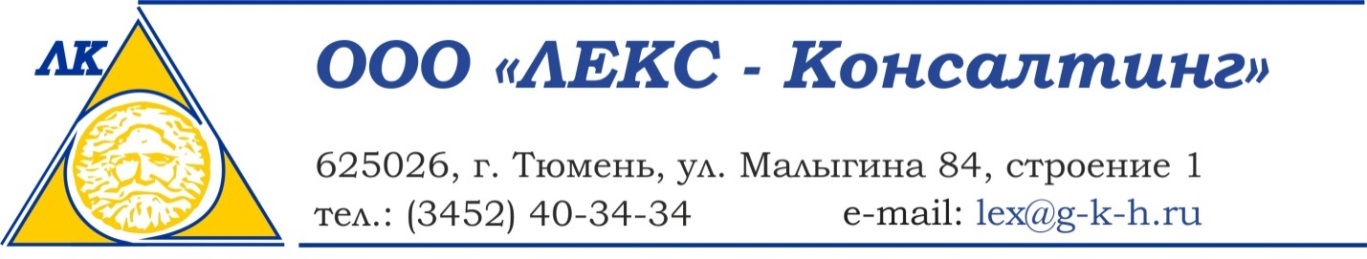 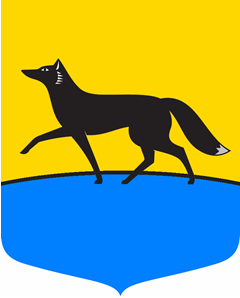 схема теплоснабжениямуниципального образования городской округ город Сургут на период ДО 2035 гОДА(актуализация на 2020 год)ОБОСНОВЫВАЮЩИЕ МАТЕРИАЛЫКнига 8. Предложения по строительству, реконструкции, техническому перевооружению источников тепловой энергииЗаказчик:Муниципальное казенное учреждение «Дирекция дорожно-транспортного и жилищно-коммунального комплекса» Исполнитель: ООО «ЛЕКС-Консалтинг»Основание: муниципальный контракт № 09-ГХ от 09.04.2019                                      Представитель исполнителя:____________________ А.П. Сандалов                               М.П.г. Тюмень, 2019 Состав документовСОДЕРЖАНИЕ8	Глава 8 "Предложения по строительству, реконструкции и техническому перевооружению источников тепловой энергии"	68.1	Часть 1. Описание условий организации централизованного теплоснабжения, индивидуального теплоснабжения, а также поквартирного отопления, которое должно содержать в том числе определение целесообразности или нецелесообразности подключения (технологического присоединения) теплопотребляющей установки к существующей системе централизованного теплоснабжения исходя из недопущения увеличения совокупных расходов в такой системе централизованного теплоснабжения, расчет которых выполняется в порядке, установленном методическими указаниями по разработке схем теплоснабжения	68.2	Часть 2. Описание текущей ситуации, связанной с ранее принятыми в соответствии с законодательством Российской Федерации об электроэнергетике решениями об отнесении генерирующих объектов к генерирующим объектам, мощность которых поставляется в вынужденном режиме в целях обеспечения надежного теплоснабжения потребителей	68.3	Часть 3. Анализ надежности и качества теплоснабжения для случаев отнесения генерирующего объекта к объектам, вывод которых из эксплуатации может привести к нарушению надежности теплоснабжения (при отнесении такого генерирующего объекта к объектам, электрическая мощность которых поставляется в вынужденном режиме в целях обеспечения надежного теплоснабжения потребителей, в соответствующем году долгосрочного конкурентного отбора мощности на оптовом рынке электрической энергии (мощности) на соответствующий период), в соответствии с методическими указаниями по разработке схем теплоснабжения	68.4	Часть 4. Обоснование  предлагаемых  для  строительства  источников  тепловой  энергии, функционирующих  в режиме  комбинированной выработки электрической и тепловой энергии, для обеспечения перспективных тепловых нагрузок, выполненное с  учетом требований пункта 77 настоящего документа и в  порядке, установленном методическими указаниями по разработке схем теплоснабжения	78.5	Часть 5. Обоснование предлагаемых для реконструкции действующих источников  тепловой энергии, функционирующих в режиме комбинированной выработки электрической и тепловой энергии, для обеспечения перспективных приростов тепловых нагрузок,  выполненное с  учетом требований пункта 77 настоящего документа и в порядке, установленном методическими указаниями  по разработке схем теплоснабжения	78.6	Часть 6. Обоснование предложений по переоборудованию котельных в источники тепловой энергии, функционирующие в режиме комбинированной выработки электрической и тепловой энергии, с выработкой электроэнергии на собственные нужды теплоснабжающей организации в отношении источника тепловой энергии, на базе существующих и перспективных тепловых нагрузок	98.7	Часть 7. Обоснование предлагаемых для реконструкции котельных с увеличением зоны их действия путем включения в нее зон действия существующих источников тепловой энергии	98.8	Часть 8. Обоснование предлагаемых для перевода в пиковый режим работы котельных по отношению к источникам тепловой энергии, функционирующим в режиме комбинированной выработки электрической  и тепловой энергии	218.9	Часть 9. Обоснование  предложений по расширению зон действия действующих источников тепловой энергии, функционирующих в режиме комбинированной выработки электрической и тепловой энергии	218.10	Часть 10. Обоснование предлагаемых для вывода в резерв и (или) вывода из эксплуатации котельных при передаче тепловых нагрузок на другие источники тепловой энергии	228.11	Часть 11. Обоснование организации индивидуального теплоснабжения в зонах застройки городского округа малоэтажными жилыми зданиями	228.12	Часть 12. Обоснование  перспективных балансов производства и потребления тепловой мощности источников тепловой энергии и теплоносителя и присоединенной тепловой нагрузки в каждой из систем теплоснабжения городского округа	228.13	Часть 13. Анализ целесообразности ввода новых и реконструкции существующих источников тепловой энергии с использованием возобновляемых источников энергии, а также местных видов топлива	238.14	Часть 14. Обоснование организации теплоснабжения в производственных зонах на территории городского округа	238.15	Часть 15. Результаты расчетов радиуса эффективного теплоснабжения	23СПИСОК ТАБЛИЦТаблица 8.1 - Мероприятия по реконструкции теплофикационного комплекса филиала ПАО "ОГК-2" - Сургутская ГРЭС-1 (при условии строительства 3-го тепловывода)	9Таблица 8.2 – Мероприятия по строительству источников тепловой энергии в целях подключения перспективных потребителей	12Таблица 8.3 – Мероприятия по реконструкции источников тепловой энергии в целях подключения перспективных потребителей	14Таблица 8.4 – Мероприятия по модернизации источников тепловой энергии	15Таблица 8.5 - Исходные данные для расчета радиуса эффективного теплоснабжения	25Таблица 8.6 - Результаты расчета радиуса эффективного теплоснабжения, км	27Таблица 8.7 - Результаты расчета РЭТ по ЦТП, КРП, ПС	30Глава 8 "Предложения по строительству, реконструкции и техническому перевооружению источников тепловой энергии"Часть 1. Описание условий организации централизованного теплоснабжения, индивидуального теплоснабжения, а также поквартирного отопления, которое должно содержать в том числе определение целесообразности или нецелесообразности подключения (технологического присоединения) теплопотребляющей установки к существующей системе централизованного теплоснабжения исходя из недопущения увеличения совокупных расходов в такой системе централизованного теплоснабжения, расчет которых выполняется в порядке, установленном методическими указаниями по разработке схем теплоснабженияИсходя из согласованного плана размещения застройки и учитывая сложившуюся на момент разработки схемы теплоснабжения ситуацию в системах теплоснабжения г. Сургут, с учетом оптимального радиуса передачи тепла определены основные условия организации централизованного теплоснабжения, индивидуального теплоснабжения, а также поквартирного отопления.В качестве условий развития систем теплоснабжения на рассматриваемый период принято:обеспечение теплом эксплуатируемой многоэтажной, среднеэтажной и малоэтажной многоквартирной жилой застройки, административных и общественных зданий, за счет действующих источников централизованного теплоснабжения;обеспечение теплом намечаемых к строительству многоквартирных домов, административных и общественных зданий в существующих районах города, за счет действующих и (или) перспективных источников централизованного теплоснабжения, находящихся в пределах радиуса их эффективного теплоснабжения;обеспечение теплом намечаемых к строительству жилых домов частной малоэтажной застройки за счет индивидуальных газовых котельных;обеспечение теплом существующих производственных и других зданий промышленных предприятий, за счет собственных или существующих централизованных источников тепловой энергии;обеспечение теплом за счет поквартирного отопления для перспективных потребителей жилого фонда не предусматривать.Часть 2. Описание текущей ситуации, связанной с ранее принятыми в соответствии с законодательством Российской Федерации об электроэнергетике решениями об отнесении генерирующих объектов к генерирующим объектам, мощность которых поставляется в вынужденном режиме в целях обеспечения надежного теплоснабжения потребителейРешения об отнесении генерирующих объектов к генерирующим объектам, мощность которых поставляется в вынужденном режиме в целях обеспечения надежного теплоснабжения потребителей на территории г. Сургут - ранее не принимались.Часть 3. Анализ надежности и качества теплоснабжения для случаев отнесения генерирующего объекта к объектам, вывод которых из эксплуатации может привести к нарушению надежности теплоснабжения (при отнесении такого генерирующего объекта к объектам, электрическая мощность которых поставляется в вынужденном режиме в целях обеспечения надежного теплоснабжения потребителей, в соответствующем году долгосрочного конкурентного отбора мощности на оптовом рынке электрической энергии (мощности) на соответствующий период), в соответствии с методическими указаниями по разработке схем теплоснабженияВывод из эксплуатации источников тепловой энергии, функционирующих в режиме комбинированной выработки электрической и тепловой энергии, на расчетный срок схемы теплоснабжения не планируется.Часть 4. Обоснование предлагаемых для строительства источников тепловой энергии, функционирующих в режиме комбинированной выработки электрической и тепловой энергии, для обеспечения перспективных тепловых нагрузок, выполненное с учетом требований пункта 77 настоящего документа и в порядке, установленном методическими указаниями по разработке схем теплоснабженияПланы развития энергосистемы ХМАО – Югры (по состоянию на 2018 г.) определены следующими нормативными документами:- Схема и программы развития Единой энергетической системы России на 2018-2024 гг. (далее по тексту - СиПР ЕЭС на 2018 - 2024 годы);- Схема и программа развития электроэнергетики Ханты-Мансийского автономного округа – Югры на период до 2023 г. (далее по тексту – СиПРЭ ХМАО – Югры до 2023 г.) – одобрена распоряжением Правительства Ханты-Мансийского автономного округа - Югры от 27 апреля 2018 года № 189-рп).Дополнительная загрузка действующих СГРЭС-1 и СГРЭС-2, маловероятна, в связи с вводом в эксплуатацию современной Няганской ГРЭС ПАО «Фортум».Строительство новых источников тепловой энергии с электрогенерирующим оборудованием Схемой не предусматривается. При этом предусматриваются мероприятия по подключению тепловых нагрузок новых районов теплоснабжения города Сургута (наиболее крупных) к комбинированным источникам теплоснабжения.Часть 5. Обоснование предлагаемых для реконструкции действующих источников тепловой энергии, функционирующих в режиме комбинированной выработки электрической и тепловой энергии, для обеспечения перспективных приростов тепловых нагрузок, выполненное с учетом требований пункта 77 настоящего документа и в порядке, установленном методическими указаниями по разработке схем теплоснабженияИзменение состава основного оборудования СГРЭС-1 и СГРЭС-2 не рассматривается, так как выбор оборудования на этих источниках, в первую очередь, связан с их загрузкой по электрической мощности. Располагаемой тепловой мощности теплофикационного оборудования обеих станций принципиально достаточно для обеспечения как существующих, так и перспективных тепловых нагрузок, однако в настоящее время из-за ограничений по пропускной способности тепловых сетей вся располагаемая тепловая мощность станций не может быть выдана. Схемой предусматриваются мероприятия по увеличению объема выдаваемой тепловой мощности от СГРЭС-1 и СГРЭС-2. Эти мероприятия связаны в первую очередь с присоединением перспективных потребителей тепловой энергии в существующих зонах теплоснабжения СГРЭС-1 и СГРЭС-2 к этим источникам теплоснабжения.В соответствии с проектом «Реконструкция теплофикационного комплекса для нужд филиала ОАО «ОГК-2» - Сургутская ГРЭС-1», выполненным ЗАО «Проектно-инженерный центр УралТЭП» (ЗАО «ПИЦ УралТЭП»), для обеспечения перспективной нагрузки комплексом СГРЭС-1 предлагается выполнить следующее.Для обеспечения увеличения суммарной пропускной способности внутреннего тракта сетевой воды СГРЭС-1 до 14000 т/ч и возможности отпуска установленной теплофикационной мощности ББУ блоков ст. № 12, 14, 15 равной 703 Гкал/ч требуются мероприятия по реконструкции теплофикационного комплекса СГРЭС-1:1. Установка дополнительного насосного оборудования:сетевые насосы первого подъема – ТНП-5 и ТНП-6 (СЭ2500-60-11-1, N=630 кВт, U = 6000 В);сетевые насосы второго подъема - ТНЗ-7, ТНЗ-8 и ТНЗ-9 (Wilo SCP300/660-630/4, N=630 кВт, U = 6000 В).2. Прокладка новой прямой и обратной тепломагистрали СГРЭС-1 – 18 микрорайон диаметром 1000 до ограды промплощадки СГРЭС-1 для отпуска дополнительного расхода сетевой воды в размере 3000 т/ч.3. Реконструкция трубопроводов подключения тепловой сети «Промзона» к Сургутской ГРЭС-1. Заменяется на новый подающий трубопровод D800 тепловой сети «Промзона» от напорного коллектора насосов ТНЗ-1…ТНЗ-6 в главном корпусе станции до точки подключения напорного коллектора насосов ТНЗ-7…ТНЗ-9 на выходе из главного корпуса.С учетом принятого для новой тепломагистрали схемы качественно-количественного регулирования использование в схеме регулирования располагаемого напора на выходе из СГРЭС-1 предусмотрена установка высоковольтных частотных преобразователей в группе насосов ТНЗ-7…ТНЗ-9.Напоры насосов объединяются в общий коллектор D800. На участке коллектора, расположенном в главном корпусе, установлен узел регулирования давления с регулирующим и запорным дисковыми затворами и обводная линия помимо узла регулирования с запорным дисковым затвором. На участке после выхода из главного корпуса размещен технологический расходометр.Для контроля и управления технологическим оборудованием реконструируемого теплофикационного комплекса Сургутской ГРЭС-1 в части теплоснабжения магистральной тепловой сети «СГРЭС-1 – 18 микрорайон» предусмотрена автоматизированная система управления технологическим процессом (АСУ ТП).Предусмотрены два новых узла коммерческого учета тепла: Тепломагистраль «СГРЭС-1 – 18 микрорайон»;тепловая сеть «Промзона».Для установки новых насосов потребуется демонтаж существующего оборудования АОУ:Фильтры АОУ в количестве 7 штук;Бак собственных нужд (БСН);Бак-мерник кислоты (БМК);Бак-мерник щелочи (БМЩ);насосы собственных нужд (НСН);Насос-дозатор щелочи (НДЩ);Насос-дозатор кислоты (НДК);Трубопроводы обвязки АОУ.Мероприятия по реконструкции теплофикационного комплекса филиала ПАО "ОГК-2" - Сургутская ГРЭС-1 (при условии строительства 3-го тепловывода) представлены в таблице 8.1. Мероприятия предлагается осуществить до 2023 года.Таблица 8.1 - Мероприятия по реконструкции теплофикационного комплекса филиала ПАО "ОГК-2" - Сургутская ГРЭС-1 (при условии строительства 3-го тепловывода)Часть 6. Обоснование предложений по переоборудованию котельных в источники тепловой энергии, функционирующие в режиме комбинированной выработки электрической и тепловой энергии, с выработкой электроэнергии на собственные нужды теплоснабжающей организации в отношении источника тепловой энергии, на базе существующих и перспективных тепловых нагрузокУчитывая отсутствие дефицита электрической мощности в г. Сургуте, реконструкция котельных с установкой на них электрогенерирующего оборудования Схемой не предусматривается.Часть 7. Обоснование предлагаемых для реконструкции котельных с увеличением зоны их действия путем включения в нее зон действия существующих источников тепловой энергииВ г. Сургуте сложилась и действует эффективная система централизованного теплоснабжения на базе комбинированного производства тепловой и электрической энергии.Котельные №№ 1, 2, 3 СГМУП «ГТС», находящиеся в непосредственной близости от зон теплоснабжения СГРЭС-1 и СГРЭС-2, кроме разгрузки концевых участков магистралей СГРЭС-1 дополнительно выполняют резервирующую функцию, что повышает надежность работы всей системы в целом. Остальные котельные работают на свои локальные зоны.В перспективе расширение зон действия существующих котельных с проведением их реконструкции и включением в зоны их теплоснабжения потребителей близлежащих существующих теплоисточников - не предусматривается. Мероприятия по техническому перевооружению рассматриваются в схеме теплоснабжения по причине возникающих дефицитов мощности на источниках или наступления сверхнормативных сроков эксплуатации.Возникающий дефицит мощности ГРЭС-1 и ПКТС, работающих в единой системе теплоснабжения, может быть компенсирован строительством к 2023г. третьего тепловывода «ГРЭС-1 – 18 микрорайон» с Пиковой Котельной установленной мощностью 120 Гкал/ч, для присоединения к нему районов перспективной застройки. Это мероприятие позволит присоединить к СГРЭС-1 тепловые нагрузки мкр. 30А, 31 А, Б, В, 32, «Ядро центра» на перспективу до 2035 г. и дополнительные тепловые нагрузки в более отдалённой перспективе.Для подключения к системе теплоснабжения г. Сургут перспективных потребителей предлагается осуществить следующие мероприятия по строительству источников тепловой энергии на различных территориях: - Строительство к 2025г. Котельной П-10 установленной мощностью 46 Гкал/ч (присоединенная нагрузка 32,9 Гкал/ч) в мкр. Пойма р.Обь; - Строительство к 2022г. Котельной БМК-45 установленной мощностью 30 Гкал/ч в 39 мкр; - Строительство к 2024г. блочно-модульной котельной 48 мкр установленной мощностью 3 Гкал/ч в 48 мкр; - Строительство к 2027г. Котельной кв. П-12 установленной мощностью 1,1 Гкал/ч в кв. П-12; - Строительство к 2023г. котельной П-9 установленной мощностью 4,5 Гкал/ч; - Строительство к 2024г. Котельной мкр.51 установленной мощностью 30 Гкал/ч в мкр.50 и 51; - Строительство к 2028г. Котельной мкр. СЗП1 установленной мощностью 69 Гкал/ч в мкр. СЗП1 и СЗП2; - Строительство к 2021г. Котельной п. Снежный установленной мощностью 1,2 Гкал/ч в п. Снежный; - Строительство к 2023г. Котельной ЦЖ-1,1 установленной мощностью 24 Гкал/ч в Центральном жилом районе; - Строительство к 2027г. Котельной производственно-торгового комплекса в кв. П-10 установленной мощностью 2,7 Гкал/ч в Юго-западном районе в кв. П-10. Мероприятия по строительству источников тепловой энергии в целях подключения перспективных потребителей в г. Сургут представлены в таблице 8.2.Для компенсации перспективных дефицитов тепловой мощности в зонах теплоснабжения предварительно предлагаются следующие мероприятия по реконструкции источников тепловой энергии:для котельной п. Таежный СГМУП "Тепловик" с целью обеспечения тепловой энергией на нужды отопления и ГВС существующих потребителей с нагрузкой на теплоснабжение 2,621 Гкал/ч и перспективных потребителей с нагрузкой на теплоснабжение 0,362 Гкал/ч и ГВС 0,224 Гкал/ч предполагается к 2022г. произвести реконструкцию с увеличением установленной мощности до 5,159 Гкал/ч путем установки дополнительного котла, оборудования системы ГВС; реконструкция станции ХВО;для котельной К-45 ООО "СГЭС" предполагается выполнить к 2021 году реконструкцию с вводом в эксплуатацию второй очереди котельной установленной тепловой мощностью в 40 Гкал/ч (2 водогрейных котла типа Eurotherm-23 по 20 Гкал/ч), что позволит увеличить установленную мощность с 60 Гкал/ч до 100 Гкал/ч и обеспечить подключение перспективных тепловых нагрузок в мкр. 38, 39;для перспективных тепловых нагрузок, в посёлке Юность, где в настоящее время действует Котельная №1 СГМУП «Тепловик», предлагается, после исчерпания резерва тепловой мощности указанной котельной, сооружение к 2030 году второй очереди котельной (в отдельно стоящем модуле) с повышением установленной мощности до 37,0 Гкал/ч. Мероприятия по реконструкции источников тепловой энергии в целях подключения перспективных потребителей в г. Сургут представлены в таблице 8.3.Для повышения эффективности теплоснабжения в г. Сургут предлагается реализовать мероприятия по модернизации источников тепловой энергии:- по СГМУП "ГТС" - №1,2,3,5,6,7,9,14,21,23, п. Лесной;- по СГМУП "Тепловик" - №1 п. Юность, №8 п. Лунный, №9 п. Медвежий угол. Мероприятия по модернизации источников тепловой энергии в целях повышения эффективности теплоснабжения в г. Сургут представлены в таблице 8.4.Таблица 8.2 – Мероприятия по строительству источников тепловой энергии в целях подключения перспективных потребителей Таблица 8.3 – Мероприятия по реконструкции источников тепловой энергии в целях подключения перспективных потребителейТаблица 8.4 – Мероприятия по модернизации источников тепловой энергииЧасть 8. Обоснование предлагаемых для перевода в пиковый режим работы котельных по отношению к источникам тепловой энергии, функционирующим в режиме комбинированной выработки электрической и тепловой энергииВ настоящее время в г. Сургуте действует теплофикационный комплекс СГРЭС-1-ПКТС. Остальные существующие в городе котельные работают на локальные зоны и в пиковый режим работы не переводятся.При сооружении третьего тепловывода «ГРЭС-1 – 18 микрорайон» рекомендуется сооружение пиковой водогрейной котельной мощностью 120 Гкал/ч вблизи СГРЭС-1, на 2023 год.Часть 9. Обоснование предложений по расширению зон действия действующих источников тепловой энергии, функционирующих в режиме комбинированной выработки электрической и тепловой энергииРасширение зон действия существующих источников тепловой энергии с комбинированной выработкой тепловой и электрической энергии - СГРЭС-1 и СГРЭС-2 видится принципиально возможным за счёт реализации мероприятий по следующим направлениям:подключения новых потребителей в существующей зоне теплоснабжения источников комбинированной выработки тепловой и электрической энергии;подключение к комбинированным источникам новых перспективных районов теплоснабжения Сургута, в которых в настоящее время отсутствуют действующие системы централизованного теплоснабжения;Для системы теплоснабжения Сургута в той или иной степени предлагается развивать каждое из перечисленных направлений.Перспективу до 2035 г. в существующей зоне теплоснабжения СГРЭС-1-ПКТС планируется присоединение до 112 Гкал/ч дополнительных тепловых нагрузок. Для СГРЭС-2 в перспективе до 2035 г. планируется присоединение в существующей зоне теплоснабжения дополнительных тепловых нагрузок в объёме до 53 Гкал/ч. Общий прирост нагрузок в существующих зонах теплоснабжения комбинированных источников г. Сургута составит около 165 Гкал/ч. Перспективные тепловые нагрузки в существующей зоне теплоснабжения СГРЭС-1 и СГРЭС-2 вносят наибольший вклад в загрузку комбинированных источников централизованного теплоснабжения на перспективу.Помимо подключения дополнительных тепловых нагрузок в существующих зонах теплоснабжения комбинированных источников, схемой предусматривается сооружение третьего тепловывода «ГРЭС-1 – 18 микрорайон» со строительством Пиковой котельной мощностью 120 Гкал/ч для присоединения к нему районов перспективной застройки. Это мероприятие позволит присоединить к СГРЭС-1 тепловые нагрузки мкр. 30А, 31 А, Б, В, 32, «Ядро центра» на перспективу до 2035 г. и дополнительные тепловые нагрузки в более отдалённой перспективе. Помимо этого, строительство третьего тепловывода СГРЭС-1, с учётом сооружения перемычки с магистралью ПКТС-ВЖР позволит повысить надёжность системы теплоснабжения от СГРЭС-1.Существенное расширение зон действия комбинированных источников теплоснабжения за счёт некомбинированных источников практически затруднено либо сопряжено со значительным объёмом капитальных вложений в реконструкцию действующих тепловых сетей и наращивание пиковых мощностей. При этом зона теплоснабжения СГРЭС-2 не соседствует с локальными зонами теплоснабжения мощных котельных. Часть 10. Обоснование предлагаемых для вывода в резерв и (или) вывода из эксплуатации котельных при передаче тепловых нагрузок на другие источники тепловой энергииДля вывода в резерв и (или) вывода из эксплуатации котельных при передаче тепловых нагрузок на другие источники тепловой энергии предлагается: Учитывая низкую экономичность работы котельной № 9 в пос. Медвежий угол, эксплуатируемой СГМУП "Тепловик" по удельному расходу топлива на отпуск тепла предусматривается выполнить проектные работы (к 2021г.) и к 2022г. провести вывод котельной из эксплуатации (консервацию), с переподключением тепловых нагрузок на котельную БМК-45. Часть 11. Обоснование организации индивидуального теплоснабжения в зонах застройки городского округа малоэтажными жилыми зданиямиВ соответствии с Методическими рекомендациями по разработке схем теплоснабжения, утвержденными Министерством регионального развития Российской Федерации №565/667 от 29.12.2012, предложения по организации индивидуального теплоснабжения рекомендуется разрабатывать в зонах застройки поселения малоэтажными жилыми зданиями и плотностью тепловой нагрузки меньше 0,01 Гкал/га.Зоны действия индивидуального теплоснабжения в настоящее время ограничиваются индивидуальными жилыми домами.В связи со сложностями технического обслуживания и аварийных ремонтов тепловых сетей в зонах частной застройки, для теплоснабжения перспективной индивидуальной жилой застройки планируется предусмотреть установку индивидуальных газовых котлов непосредственно у потребителей тепловой энергии. Подключение данных объектов к существующим сетям систем централизованного теплоснабжения приведет к существенному увеличению затрат и снижению эффективности централизованного теплоснабжения.Теплообеспечение малоэтажной индивидуальной застройки предполагается децентрализованное от автономных (индивидуальных) теплогенераторов.Отопление и горячее водоснабжение сохраняемой и проектируемой малоэтажной застройки намечается от автономных источников тепла. К автономным источникам тепла относятся газовые теплогенераторы, устанавливаемые в индивидуальных жилых домах, а также поквартирные газовые теплогенераторы настенного типа в многоквартирных жилых домах.Тепловая нагрузка индивидуальной застройки потребителей города, обеспечиваемая от ИТГ, до 2035 г. г. Сургута составит около 44 Гкал/ч.Часть 12. Обоснование перспективных балансов производства и потребления тепловой мощности источников тепловой энергии и теплоносителя и присоединенной тепловой нагрузки в каждой из систем теплоснабжения городского округаОбоснованность перспективных балансов тепловой мощности источников тепловой энергии и теплоносителя и присоединенной тепловой нагрузки в каждой из систем теплоснабжения г. Сургут определяется расчетами приростов тепловых нагрузок и определением на их основе перспективных нагрузок по периодам, определенным техническим заданием на разработку схемы теплоснабжения. Этот расчет представлен в книге 5.При выполнении расчетов по определению перспективных балансов тепловой мощности источников тепловой энергии, теплоносителя и присоединенной тепловой нагрузки, за основу принимались расчетные перспективные тепловые нагрузки г. Сургут.В книге 7 данной книги указаны балансы теплоносителя в каждой из систем теплоснабжения городского округа.При составлении баланса тепловой мощности и тепловой нагрузки в каждой системе теплоснабжения по годам с 2019 по 2035 включительно, определялся избыток или дефицит тепловой мощности в каждой из указанных систем теплоснабжения и городского округа в целом.Далее определяются решения по каждому источнику теплоснабжения в зависимости от того дефицитен или избыточен тепловой баланс в каждой из систем теплоснабжения. По каждому источнику теплоснабжения принимается индивидуальное решение по перспективе его использования в системе теплоснабжения.Часть 13. Анализ целесообразности ввода новых и реконструкции существующих источников тепловой энергии с использованием возобновляемых источников энергии, а также местных видов топливаПри актуализации схемы теплоснабжения г. Сургута мероприятия вводу новых и реконструкции существующих источников тепловой энергии с использованием возобновляемых источников энергии, а также местных видов топлива - не предлагаются.Часть 14. Обоснование организации теплоснабжения в производственных зонах на территории городского округаНа всем протяжении действия схемы наблюдается прирост объёмов потребления тепловой энергии (мощности) объектами не жилого и не социального типа, расположенными в производственных зонах в районах: Восточный промышленный район, Западный промышленный район, Северный промышленный район, Восточный рекреационный район и Восточный промышленный район. Площади указанных производственных районов входят в существующие технологические зоны котельных и ГРЭС: котельная №1 СГМУП "Тепловик", ГРЭС-1, ГРЭС-2, Котельная №13 СГМУП «ГТС», Котельная №14 СГМУП «ГТС».До 2035 года на указанных источниках теплоснабжения существуют достаточные резервы установленных мощностей, которые до загружаются в разные периоды действия схемы новыми потребителями, тем самым повышая удельные технико – экономические показатели работы. Исключение составляют ГРЭС-1 и котельная №1 СГМУП "Тепловик", но в совокупности с обеспечением присоединенной тепловой нагрузки перспективной застройки в других районах города, входящих в технологические зоны этих источников, дефициты тепловых мощностей источников увеличиваются за счет технического перевооружения котельной СГМУП "Тепловик" №1 и строительства новой пиковой котельной на территории ГРЭС-1.Часть 15. Результаты расчетов радиуса эффективного теплоснабженияВ настоящее время методика расчета радиуса эффективного теплоснабжения не утверждена федеральными органами исполнительной власти в сфере теплоснабжения (Министерство энергетики Российской Федерации).Результаты расчета по методике Е.Я. Соколова, 1937 г.Расчет радиуса эффективного теплоснабжения в настоящей работе выполнен в соответствии с имеющимися рекомендациями специалистов, приведенными в изданиях по данной тематике и в монографии Соколова Е.Я. «Теплофикация и тепловые сети» с использованием электронной модели Схемы теплоснабжения г. Сургута, выполненной в рамках настоящей работы. Следует отметить, данная методика разработана в 1937 г. и целесообразность её применения в существующих условиях вызывает вопросы.Исходные данные для расчета радиуса эффективного теплоснабжения по каждой системе теплоснабжения г. Сургута представлены в таблице 8.5, результаты расчета - в таблицах 8.6 и 8.7.Таблица 8.5 - Исходные данные для расчета радиуса эффективного теплоснабженияТаблица 8.6 - Результаты расчета радиуса эффективного теплоснабжения, кмРезультаты расчетов показали:существующие зоны теплоснабжения котельных № 1, 2, 3, 7, 13 и 14 и СГРЭС-2 по размеру меньше территорий, определяемых их радиусами эффективного теплоснабжения. Следовательно, при необходимости, возможно расширение их зон теплоснабжения за счет подключения новых потребителей;за пределами радиуса эффективного теплоснабжения от СГРЭС-1 находятся микрорайоны 35 и 35А, строящиеся в непосредственной близости к существующей системе централизованного теплоснабжения;зона теплоснабжения котельной в К 45 может быть увеличена за счет подключения микрорайонов, попадающих в зону, определяемую эффективным радиусом, при условии перевода котельной в К 45 в пиковый режим работы с СГРЭС-1;на остальных котельных территория, определяемая радиусом эффективного теплоснабжения, практически совпадает с их зоной теплоснабжения.Методика, одобренная Экспертным советом при Минстрое Российской ФедерацииОбщие положенияВ соответствии с пп. а) п.6 Требований к схемам теплоснабжения, радиус эффективного теплоснабжения, определяемый для зоны действия источника тепловой энергии, должен позволять определить условия, при которых подключение новых или увеличивающих тепловую нагрузку теплопотребляющих установок к системе теплоснабжения нецелесообразно вследствие увеличения совокупных расходов в указанной системе на единицу тепловой мощности.С целью решения указанной задачи была рассмотрена методика определения радиуса эффективного теплоснабжения, разработанная НП «Российское теплоснабжение» и размещенная на общедоступном интернет - ресурсе «Ростепло.Ру» по адресу: http://www.rosteplo.ru/Npb_files/sto_1806.zip . В соответствии с данными, приведенными на том же портале (http://www.rosteplo.ru/news.php?zag=1464943089) указанная методика получила одобрение Экспертного совета при Минстрое России.В соответствии с одним из основных положений указанной методики, вывод о попадании объекта возможного перспективного присоединения в радиус эффективного теплоснабжения принимается, исходя из следующего условия: отношение совокупных затрат на строительство и эксплуатацию тепломагистрали к выручке от реализации тепловой энергии должно быть менее или равно 100%. В противном случае рассматриваемый объект не попадает в границы радиуса эффективного теплоснабжения и присоединение объекта к системе централизованного теплоснабжения является нецелесообразным.В перспективе для определения попадания объекта, рассматриваемого для подключения к СЦТ, в границы радиуса эффективного теплоснабжения, необходимо использовать вышеописанный метод, т.е. выполнять сравнительную оценку совокупных затрат на подключение и эффекта от подключения объекта; при этом в качестве расчетного периода используется полезный срок службы тепловых сетей и теплосетевых объектов.Методика расчетаМетодика расчета подробно изложена по интернет-ссылке: http://www.rosteplo.ru/Npb_files/sto_1806.zip.Инструкция по использованию результатовКак следует из теоретических основ методики, результаты расчета РЭТ отсчитываются от ЦТП, тепловых камер и других элементов тепловой сети (что предписано техническим заданием на актуализацию Схемы теплоснабжения городского округа города Сургута (муниципальный контракт №33-ГХ от 04 июля 2017 года – п. 3, подпункт д). Методика распространяется только при расширении существующих зон, т.е. при присоединении новых потребителей (если перспективная нагрузка в узле отсутствует, то зона эффективного теплоснабжения соответствует существующему положению). При этом расчетная величина зависит не только от расстояния между перспективной застройкой и теплоисточником, но и от величины присоединяемой тепловой нагрузки.При актуализации Схемы теплоснабжения выполнено математическое моделирование присоединения перспективных потребителей к существующим системам централизованного теплоснабжения на базе СГРЭС-1-ПКТС и СГРЭС-2. Расчеты произведены для различных величин возможного присоединения тепловой нагрузки в диапазоне от 0,1÷185 Гкал/ч.Результаты расчетов приведены в таблице ниже.Пример использования полученных результатов. К узлу ТК 64-4 (УТ-2) планируется присоединение тепловой нагрузки 11 Гкал/ч. Ищем в столбце Наименования узла «ТК 64-4 (УТ-2)». Далее подбираем величину присоединяемой нагрузки из соответствующего столбца. В рассматриваемом случае величина РЭТ составит 685 м. Выводы:Если фактическая протяженность от ТК до условного центра присоединяемой нагрузки меньше 685 м, то подключение к существующей СЦТ целесообразно.Если фактическая протяженность от ТК до условного центра присоединяемой нагрузки больше 685 м, то необходимо строительство нового локального источника теплоснабжения.Если величина присоединяемой нагрузки находится между рассчитанными величинами, то величина РЭТ определяется методом интерполяции.Расчетные радиусы эффективного теплоснабжения котельных: блочно-модульная котельная 48 мкр., котельная п. Снежный, котельная ЦЖ-1, 2 , котельная кв. П-12, котельная кв. П-9, котельная мкр. 51 (проект), котельная Производственно-торгового комплекса кв. П-10 и БМК-45 составляют от 150 до 800 м. Все потребители, получающие тепловую энергию от этих котельных находятся, в зоне действия радиуса эффективного теплоснабжения.Расчетные радиусы эффективного теплоснабжения котельных: новая котельная мкр.СЗП1 (130 Гкал/ч) и котельная №10 (проект) составляют 2,8 км и 2,6 км соответственно.Таблица 8.7 - Результаты расчета РЭТ по ЦТП, КРП, ПСРезультаты расчета РЭТ и выводы о перспективах расширения существующих зон действия СГРЭС-1-ПКТС и СГРЭС-2Выводы по результатам оценки зон эффективного теплоснабжения от СГРЭС-1-ПКТС:Вся существующая зона действия эффективна. Отрицательные РЭТ не выявлены. Причиной тому служит ряд факторов:эффективность СГРЭС-1 по сравнению с альтернативными источниками теплоснабжения (альтернативная квартальная или крышная котельная);оптимальные операционные расходы на осуществление регулируемой деятельности в сфере теплоснабжения;высокая плотность тепловых нагрузок.Следовательно, все перспективные потребители, расположенные в границах существующих зон (уплотнительная застройка) должны быть подключены к существующей СЦТ.Все перспективные потребители, расположенные неподалеку от существующей зоны теплоснабжения СГРЭС-2 должны подключаться к существующей СЦТ.Наименование документаКнига 1. Пояснительная запискаКнига 2. Существующее положение в сфере производства, передачи и потребления тепловой энергии для целей теплоснабженияКнига 3. Существующее и перспективное потребление тепловой энергии на цели теплоснабжения Книга 4. Электронная модель систем теплоснабжения поселения, городского округаКнига 5. Существующие и перспективные балансы тепловой мощности источников тепловой энергии и тепловой нагрузки потребителей Книга 6. Мастер-план развития систем теплоснабжения поселения, городского округа Книга 7. Существующие и перспективные балансы производительности водоподготовительных установок и максимального потребления теплоносителя теплопотребляющими установками потребителей, в том числе в аварийных режимах Книга 8. Предложения по строительству, реконструкции, техническому перевооружению источников тепловой энергииКнига 9. Предложения по строительству и реконструкции тепловых сетей Книга 10. Предложения по переводу открытых систем теплоснабжения (горячего водоснабжения) в закрытые системы горячего водоснабженияКнига 11. Перспективные топливные балансыКнига 12. Оценка надежности теплоснабженияКнига 13. Обоснование инвестиций в строительство, реконструкцию и техническое перевооружениеКнига 14. Индикаторы развития систем теплоснабжения поселения, городского округаКнига 15. Ценовые (тарифные) последствия»Книга 16. Реестр единых теплоснабжающих организацийКнига 17. Реестр проектов схемы теплоснабженияКнига 18. Замечания и предложения к проекту схемы теплоснабжения Книга 19. Сводный том изменений, выполненных в доработанной и (или) актуализированной схеме теплоснабжения№ п/пНаименование мероприятия1Установка дополнительных насосов первого и второго подъема:- сетевые насосы первого подъема – ТНП-5 и ТНП-6 (СЭ2500-60-11-1, N=630 кВт, U = 6000 В);- сетевые насосы второго подъема - ТНЗ-7, ТНЗ-8 и ТНЗ-9 (Wilo SCP300/660-630/4, N=630 кВт, U = 6000 В).2Прокладка новой прямой и обратной тепломагистрали «СГРЭС-1 – 18 микрорайон» диаметром 1000 до ограды промплощадки СГРЭС-1 для отпуска дополнительного расхода сетевой воды в размере 3000 т/ч3Реконструкция трубопроводов подключения тепловой сети «Промзона» к СГРЭС-14Установка автоматизированной системы управления технологическим процессом (АСУ ТП) для контроля и управления технологическим оборудованием реконструируемого теплофикационного комплекса Сургутской ГРЭС-1 в части теплоснабжения магистральной тепловой сети «СГРЭС-1 – 18 микрорайон» и СГРЭС-1 - «Промзона»5Установка двух новых узлов коммерческого учета тепла для тепло магистралей «СГРЭС-1 – 18 микрорайон» и СГРЭС-1 - «Промзона»№п/пНаименование мероприятийОбозначение необходимостиОрганизация реализующая мероприятиеОписание и место расположения объектаОсновные технические характеристикиОсновные технические характеристикиОсновные технические характеристикиОсновные технические характеристикиГод начала реализации мероприятияГод окончания мероприятия№п/пНаименование мероприятийОбозначение необходимостиОрганизация реализующая мероприятиеОписание и место расположения объектаНаименование показателя (мощность, протяженность, диаметр и т.п.Ед. изм.Значения показателяЗначения показателяГод начала реализации мероприятияГод окончания мероприятия№п/пНаименование мероприятийОбозначение необходимостиОрганизация реализующая мероприятиеОписание и место расположения объектаНаименование показателя (мощность, протяженность, диаметр и т.п.Ед. изм.До реализации мероприятияПосле реализации мероприятияГод начала реализации мероприятияГод окончания мероприятия1Строительство Пиковой Котельной установленной мощностью 120 Гкал/ч на 3-й тепловывод СГРЭС-1, в том числе проектные работыОбеспечение тепловой энергией перспективных потребителей, поддержание требуемого температурного режимаинвесторг. СургутмощностьГкал/ч 0120202120232Строительство Котельной П-10 установленной мощностью 46Гкал/ч (присоединенная нагрузка 32,9 Гкал/ч), в том числе проектные работыОбеспечение тепловой энергией перспективных потребителейинвестормкр. Пойма р.ОбьмощностьГкал/ч046202320253Строительство котельной БМК-45, в том числе проектные работыОбеспечение тепловой энергией потребителей 39 мкр.инвесторул. КрыловамощностьГкал/ч030202020224Строительство блочно-модульной котельной 48 мкр, в том числе проектные работыОбеспечение тепловой энергией потребителей 48 мкр. (3 Гкал/ч)инвестор48 мкрмощностьГкал/ч03202320245Строительство Котельная кв. П-12, в том числе проектные работыОбеспечение тепловой энергией потребителей мкр.П-12 - (1,1 Гкал/ч)инвесторП-12мощностьГкал/ч01,1202720276Строительство Котельной №15 кв. П-9, в том числе проектные работыОбеспечение тепловой энергией потребителей района П-9 - (4.5 Гкал/ч)инвесторП-9мощностьГкал/ч04,5202220237Строительство Котельной мкр. 51, в том числе проектные работы.Обеспечение тепловой энергией потребителей 51 мкр. - (30Гкал/ч)инвестормкр 51мощностьГкал/ч030202320248Строительство Котельной мкр. СЗП1, в том числе проектные работыОбеспечение тепловой энергией потребителей мкр. СЗП1 - (69Гкал/ч)инвестормкр.СЗП1мощностьГкал/ч069202820289Строительство Котельной п. Снежный, в том числе проектные работыОбеспечение тепловой энергией потребителей п. Снежный - (1,2 Гкал/ч)инвесторп. СнежныймощностьГкал/ч01,22020202110Строительство Котельной ЦЖ-1,1, в том числе проектные работыОбеспечение тепловой энергией потребителей Центрального жилого района - (24 Гкал/ч)инвесторЦентральный жилой 
р-нмощностьГкал/ч0242022202311Строительство Котельной производственно-торгового комплекса в кв. П-10, в том числе проектные работыОбеспечение тепловой энергией потребителей производственно-торгового комплекса - (2,7 Гкал/ч)инвесторП-10мощностьГкал/ч02,720262027№п/пНаименование мероприятийОбозначение необходимостиОрганизация реализующая мероприятиеОписание и место расположения объектаОсновные технические характеристикиОсновные технические характеристикиОсновные технические характеристикиОсновные технические характеристикиГод начала реализации мероприятияГод окончания мероприятия№п/пНаименование мероприятийОбозначение необходимостиОрганизация реализующая мероприятиеОписание и место расположения объектаНаименование показателя (мощность, протяженность, диаметр и т.п.Ед. изм.Значения показателяЗначения показателяГод начала реализации мероприятияГод окончания мероприятия№п/пНаименование мероприятийОбозначение необходимостиОрганизация реализующая мероприятиеОписание и место расположения объектаНаименование показателя (мощность, протяженность, диаметр и т.п.Ед. изм.До реализации мероприятияПосле реализации мероприятияГод начала реализации мероприятияГод окончания мероприятия1Проектные работы по реконструкции котельной п. ТаежныйОбеспечение тепловой энергией на нужды отопления и ГВС существующих потребителей с нагрузкой на теплоснабжение 2,621 Гкал/ч и перспективных потребителей с нагрузкой на теплоснабжение 0,362 Гкал/ч. и ГВС 0,224 Гкал/ч.  Установка оборудования системы ГВС в котельной; реконструкция станции ХВО; выполнение мероприятий по доведению до установленной мощности.инвесторп. Таежный202020202Реконструкция котельной п. Таежный Обеспечение тепловой энергией на нужды отопления и ГВС существующих потребителей с нагрузкой на теплоснабжение 2,621 Гкал/ч и перспективных потребителей с нагрузкой на теплоснабжение 0,362 Гкал/ч. и ГВС 0,224 Гкал/ч.  Установка оборудования системы ГВС в котельной; реконструкция станции ХВО; выполнение мероприятий по доведению до установленной мощности.инвесторп. ТаежныйнагрузкаГкал/час4,625,159202120223Реконструкция котельной №1 с увеличением установленной мощности до 37 Гкал/чПовышение эффективности и надежности работы котельнойинвесторп. ЮностьнагрузкаГкал/ч1637203020304Реконструкция котельной К-45 (2 очередь) для теплоснабжения мкр. 38, 39Обеспечения подключения перспективных тепловых нагрузок потребителей Западного жилого района ООО "СГЭС"г. Сургут, мкр. 38, 39нагрузкаГкал/ч60100202020215Реконструкция Котельной №7, двухконтурного исполнения с металлической дымовой трубой в несущем каркасе Замена выработавшего нормативный срок эксплуатации здания котельной (1977 г.), основного и вспомогательного оборудования и его заменой на более энерогоэффективноеСГМУП "ГТС"Водогрейная котельная №7, ул. ИндустриальнаямощностьМВт25,1210,0020202021№п/пНаименование мероприятийОбозначение необходимостиОрганизация реализующая мероприятиеОписание и место расположения объектаОсновные технические характеристикиОсновные технические характеристикиОсновные технические характеристикиОсновные технические характеристикиГод начала реализации мероприятияГод окончания мероприятия№п/пНаименование мероприятийОбозначение необходимостиОрганизация реализующая мероприятиеОписание и место расположения объектаНаименование показателя (мощность, протяженность, диаметр и т.п.Ед. изм.Значения показателяЗначения показателяГод начала реализации мероприятияГод окончания мероприятия№п/пНаименование мероприятийОбозначение необходимостиОрганизация реализующая мероприятиеОписание и место расположения объектаНаименование показателя (мощность, протяженность, диаметр и т.п.Ед. изм.До реализации мероприятияПосле реализации мероприятияГод начала реализации мероприятияГод окончания мероприятия1Замена запорной арматуры на котельных РТС-1Замена неремонтопригодной и не герметичной запорной арматурыСГМУП "ГТС"Котельные 
РТС-1Ду300,250,200,150,100,80,50шт.2222202020202Разработка проекта системы аварийного топлива котельной №6 с заменой горелок на современные газо-дизельные работающие под наддувом.Котельная является единственным источником тепловой энергии системы теплоснабжения не имеющей резервных источников тепловой энергии.СГМУП "ГТС"Заячий островмощность установленнаяМВт11,1111,55202120213Реализация системы аварийного топливоснабжения (дизельное топливо) котельной №5.Котельная является единственным источником тепловой энергии системы теплоснабжения не имеющей резервных источников тепловой энергииСГМУП "ГТС"п. Дорожныймощность установленнаяМВт1212202120214Реализация проекта системы аварийного топлива котельной №6 с заменой горелок на современные газо-дизельные работающие под наддувом.Котельная является единственным источником тепловой энергии системы теплоснабжения не имеющей резервных источников тепловой энергии.СГМУП "ГТС"Заячий островмощность установленнаяМВт11,1111,55202220225Замена водогрейных котлов №1,2 ВКГМ-4 котельной №6 на котлы с водотрубным теплообменником из спирально-оребренных стальных труб производства ООО "Россэн"Замена выработавшего нормативный срок эксплуатации котлов котельной (1981 г.в.) с их заменой на более энерогоэффективные с КПД 94%СГМУП "ГТС"Заячий островмощность установленнаяМВт11,1111,55202220226Замена сетевого насоса №6 СЭ 800-100 Котельной №14Замена выработавшего нормативный срок эксплуатации насоса (1996 г.в.)СГМУП "ГТС"Ж/д район, ул. Западная 1/1производительностьм3/ч800800202220227Замена сетевого насоса №1 1Д315-50 с электродвигателем котельной №6 Замена выработавшего нормативный срок эксплуатации насоса (1996 г.в.)СГМУП "ГТС"Заячий островпроизводительностьм3/ч315315202220228Разработка проекта системы аварийного топлива котельной №21 с заменой горелок на газо-дизельные работающие под наддувом.Котельная является единственным источником тепловой энергии системы теплоснабжения не имеющей резервных источников тепловой энергии.СГМУП "ГТС"п. Звездныймощность установленнаяМВт5,255,25202220229Реализация проекта аварийного топливоснабжения котельная №21 с заменой горелок на газо-дизельные работающие под наддувом.Котельная является единственным источником тепловой энергии системы теплоснабжения не имеющей резервных источников тепловой энергии.СГМУП "ГТС"п. Звездныймощность установленнаяМВт5,255,252023202310Замена сетевого насоса №2,3 1Д315-71 котельной №6 Замена выработавшего нормативный срок эксплуатации насоса (2006г.в.)СГМУП "ГТС"Заячий островпроизводительностьм3/ч3153152023202311Замена сетевых водоподогревателей пластинчатого типа котельной №21 на теплообменные аппараты интентифицированные (ТТАИ г.Севастополь)Замена выработавшего нормативный срок эксплуатации здания котельной (2007г.в.), основного и вспомогательного оборудования и его заменой на более энерогоэффективноеСГМУП "ГТС"п. Звездныймощность установленнаяМВт5,255,252023202312Замена сетевого насоса №4, №5 СЭ-800-100 котельной №14Замена выработавшего нормативный срок эксплуатации насоса (2002 г.в.)СГМУП "ГТС"Ж/д район, ул. Западная 1/1производительностьм3/ч8008002023202413Модернизация системы автоматизации АМАКС котельной №14Замена выработавшего нормативный срок эксплуатации оборудования (2002 г.в.)СГМУП "ГТС"Ж/д район, ул. Западная 1/1мощность установленнаяМВт104,67104,672024202414Наружное освещение фасадов котельных 21,23В целях реализации концепции архитектурно-художественного освещения и праздничной подсветки города Сургута.СГМУП "ГТС"п. Звездный, г. Сургут, Югорский тракт,402020202415Модернизация электрооборудования котельных (пускателей, автоматических выключателей и пр. электроматериалов).Подготовка к отопительному сезону. Обеспечение ЗИП для ликвидации аварийных ситуаций.СГМУП "ГТС"г. Сургут2020202416Разработка проектной документации и выполнение электромонтажных работ по устройству резервного электроснабжения котельной №7 с приобретением дизельной электростанции 200кВт Для обеспечения надежного резервного электроснабжения котельной требуется дизельная электростанция мощностью 200 кВтСГМУП "ГТС"г. Сургут, ул. Индустриальная,2020202017Модернизация оборудования АСУ котельных, с частичным приобретением ЗИППодготовка к отопительному сезону. Обеспечение ЗИП для ликвидации аварийных ситуаций.СГМУП "ГТС"г. Сургут2020202418Модернизация котельной №1. Приобретение и замена частотного преобразователя мощностью 30кВт для подпиточного насоса №1 - 1шт.Для автоматического регулирования технологических параметров и.экономии электроэнергии в среднем на 15% с увеличением срока службы оборудования и его межремонтного периода в 1,5-2 раза.СГМУП "ГТС"г. Сургут, ул.Нефтяников,24 строение 6, мкр."НГДУ"2020202019Модернизация котельной №14 с приобретением в ЗИП частотного преобразователя N90кВт тягодутьевых механизмов котловДля автоматического регулирования технологических параметров и экономии электроэнергии в среднем на 15% с увеличением срока службы оборудования и его межремонтного периода в 1,5-2 раза.СГМУП "ГТС"г. Сургут, ул.Западная,1/1, "Пром.зона"2021202120Модернизация котельной №1 с приобретением в ЗиП эл.гидравлический привод клапана горелки ВК№1 котельная №1Обеспечение ЗИП для бесперебойной и безаварийной работы в отопительный сезон.СГМУП "ГТС"г. Сургут, ул.Нефтяников,24 строение 6, мкр."НГДУ"2021202121Диспетчеризация эл.котельной пос. ЛеснойДля обеспечения бесперебойной работы, контроля параметров теплоносителя и повышения надежности работы котельной, учитывая удалённость объекта.СГМУП "ГТС"п. Лесной2022202222Модернизация котельной №2 с приобретением в ЗИП частотного преобразователя для электродвигателя N=55кВт тягодутьевых механизмов Для автоматического регулирования технологических параметров и экономии электроэнергии в среднем на 15% с увеличением срока службы оборудования и его межремонтного периода в 1,5-2 раза.СГМУП "ГТС"г. Сургут, ул. Нефтяников, 24 строение 42022202223Модернизация котельной №5. Система автоматизации "АГАВА" на котле КВЖ-5-115Г с разработкой проектаДля повышения надежности работы котельной в отопительный сезонСГМУП "ГТС"п. Дорожный2023202324Модернизация котельной №3 с приобретением в ЗИП частотного преобразователя для электродвигателя N=75кВт тягодутьевых механизмов Для автоматического регулирования технологических параметров и экономии электроэнергии в среднем на 15% с увеличением срока службы оборудования и его межремонтного периода в 1,5-2 раза.СГМУП "ГТС"г. Сургут, ул.Майская,10/2, строение 1, мкр.72023202325Модернизация узлов учёта с приобретением комплектов вычислителей расхода УВП-280.01 в ЗИП Модернизация узлов учёта с приобретением комплектов вычислителей расхода УВП-280.01 в ЗИП СГМУП "ГТС"г. Сургут2024202426Модернизация Котельной № 1 в пос. Юность с устройством аварийного топливного хозяйства (дизельное) Повышение надежности работы котельнойСГМУП "Тепловик"п. Юность2020202127Модернизация Котельной № 8 в п. Лунный с устройством аварийного топливного хозяйства (дизельное) Повышение надежности работы котельнойСГМУП "Тепловик"п. Лунный2020202128Модернизация котельной №9 в пос. Медвежий угол с выводом ее оборудования из работы с переоборудованием в ЦТП, в связи с его износом и подключение потребителей на новую котельную в БМК-45 Повышение надежности работы котельнойСГМУП "Тепловик"пос. Медвежий уголмощностьГкал/ч5,402021202229Модернизация Котельной в п. Лесной с заменой котлов на электрическиеПовышение надежности работы котельнойСГМУП "ГТС"п. ЛесноймощностьГкал/ч5,45,42023202330Модернизация узлов учета тепловой энергии, в т.ч: -проектирование, оборудование и СМРСнижение затрат на теплоснабжениеООО "СГЭС"г. Сургут20202021ПараметрЕдиница измеренияСГРЭС-1СГРЭС-2Котельная №1 СГМУП "ГТС"Котельная №2 СГМУП "ГТС"Котельная №3 СГМУП "ГТС"Котельная №5 СГМУП "ГТС"Котельная №6 СГМУП "ГТС"Котельная №7 СГМУП "ГТС"Котельная №9 СГМУП "ГТС"Котельная №13 СГМУП "ГТС"Котельная №14 СГМУП "ГТС"Котельная №21 СГМУП "ГТС"Котельная №22 СГМУП "ГТС"Котельная №23 СГМУП "ГТС"Котельная №24 СГМУП "ГТС"Котельная №1 СГМУП "Тепловик"Котельная №5 СГМУП "Тепловик"Котельная №8 СГМУП "Тепловик"Котельная №11 СГМУП "Тепловик"Котельная К-45 ООО "СГЭС"Площадь зоны действия источникакм215,6316,150,331,291,420,390,2940,7220,1180,4471,2360,1230,320,0380,041,90,360,40,12,5Количество абонентов в зоне действия источникашт.4 5572 171290633640130405025743004346111677810710220Суммарная присоединенная нагрузка всех потребителейГкал/ч723,85294,1131,3071,7583,804,195,664,184,387,1152,313,302,256,340,386,052,383,204,6738,51Расстояние от источника тепла до наиболее удаленного потребителя вдоль главной магистраликм11,910,590,723,31,070,60,60,482,143,70,80,80,1240,141,80,60,70,52,5Расчетная температура в подающем трубопроводеоС14214215015015095959595951309595959595959595150Расчетная температура в обратном трубопроводеоС65,765,3707070707070707070707070707070707070Потери давления в тепловой сетим вод. ст.12475182526412333333333312612415Среднее число абонентов на единицу площади зоны действия источникашт./км2291,6134,4878,8490,7450,7333,3136,169,3212,2165,6242,7349,6143,826,325,087,9216,7267,510088Теплоплотность районаГкал/ч·км248,319113,862,562,914,319,66,136,916,042,3468,8166,852,124,5811,348,711,7Удельная стоимость материальной характеристики тепловых сетейтыс.руб./м275931139010213011210410210010012016010812014017516013595Поправочный коэффициент-1,31,3111111111111111111Эффективный радиус теплоснабжениякм12,012,15,87,56,52,11,31,21,14,16,42,11,70,650,353,21,31,61,58,8Отклонение радиуса эффективного теплоснабжения от расстояния до наиболее удаленного потребителякм0,11,515,15,53,21,036,70,60,621,962,71,30,90,5260,171,40,70,916,3Источник теплоснабженияРасстояние от источника тепла до наиболее удаленного потребителя вдоль главной магистралиЭффективный радиус теплоснабженияОтклонение радиуса эффективного теплоснабжения от расстояния до наиболее удаленного потребителяСГРЭС-111,912,00,1СГРЭС-210,5912,11,51Котельная № 10,75,85,1Котельная № 227,55,5Котельная № 33,36,53,2Котельная № 51,072,11,03Котельная № 60,61,30,7Котельная № 70,61,20,6Котельная № 90,481,10,62Котельная №132,144,11,96Котельная №143,76,42,7Кот. № 210,82,11,3Кот. № 22  «Олимпия»0,81,70,9Кот. № 23 «Ледовый дворец»0,1240,650,526Кот. №24 Поликлиника Нефтяник0.140,350,21Кот.№ 1 пос. «Юность»1,83,21,4п. Таёжный кот. № 50,61,30,7п. Лунный кот. № 80,71,60,9п. Снежный кот. № 110,51,51Котельная в КК 452,58,86,3Наименование узлаПрисоединяемая (перспективная) тепловая нагрузка, Гкал/чПрисоединяемая (перспективная) тепловая нагрузка, Гкал/чПрисоединяемая (перспективная) тепловая нагрузка, Гкал/чПрисоединяемая (перспективная) тепловая нагрузка, Гкал/чПрисоединяемая (перспективная) тепловая нагрузка, Гкал/чПрисоединяемая (перспективная) тепловая нагрузка, Гкал/чПрисоединяемая (перспективная) тепловая нагрузка, Гкал/чПрисоединяемая (перспективная) тепловая нагрузка, Гкал/чПрисоединяемая (перспективная) тепловая нагрузка, Гкал/чПрисоединяемая (перспективная) тепловая нагрузка, Гкал/чПрисоединяемая (перспективная) тепловая нагрузка, Гкал/чПрисоединяемая (перспективная) тепловая нагрузка, Гкал/чПрисоединяемая (перспективная) тепловая нагрузка, Гкал/чПрисоединяемая (перспективная) тепловая нагрузка, Гкал/чПрисоединяемая (перспективная) тепловая нагрузка, Гкал/чПрисоединяемая (перспективная) тепловая нагрузка, Гкал/чПрисоединяемая (перспективная) тепловая нагрузка, Гкал/чПрисоединяемая (перспективная) тепловая нагрузка, Гкал/чПрисоединяемая (перспективная) тепловая нагрузка, Гкал/чНаименование узла0,10,20,30,60,91,32,02,94,86,711182637506598135185тК-64-4 (УТ-2)429420482588670582588585644647685709720716704686677661644т.55747128491 0771 2721 4501 7021 7102 1321 8352 0692 2652 4232 5382 6232 6822 7642 8162 862т.45737128491 0771 2721 4501 7011 7092 1311 8352 0682 2642 4222 5372 6222 6822 7642 8162 861т.35376297298991 0351 1141 2391 1421 3211 3901 5251 6291 7001 7381 7521 7481 7631 7551 744т.25356267268961 0311 1101 2341 1381 3161 3851 5201 6231 6941 7321 7461 7421 7561 7491 738граница б/п РТС-3429423485592675586592589648651690715725722709691682665649ЭУ429488559683778675683679747751796824836832817796786767747ЦТП-10210172185213231233245250284291314330339341338331329322315ЦТП Налоговой (не раб.)429418479585667579585582641644682706717713701683674658641Узел429426488596679590596593653656695719730726714695686670653УТ7210166178205222224235240272279302317326328324318316310303УТ6210166173199216218228234265271293308317318315309307301294УТ5*210166174200217219229235266272294310318320317310308302296УТ5429419480586668580586583642645683707718714702684675659642УТ4429420482588670582588585644647686710720717704686677661644УТ3210166174200217218229234266272294309318319316310308302296УТ2 (ТК)210166178205222223234240272278301316325327324317315309302УТ2210166173199216217228233264271293308316318315308306300294УТ1210166174200217219230235266273295310319320317311309303296УТ-8210166170195212213224229260266288302311312309303301295289УТ-6*210166173199216218229234265272293309317319316309307301295УТ-6429432495604688598604601661664704729739736723704696679661УТ-5210166174200217218229234266272294309318319316310308302296УТ-4210166174200217219229235266273295310318320317310308302296УТ-3210169182210227229240246279285308324333335332325323316310УТ-2429411471575655569575572629632670694704701689671662646630УТ-1 (ТК-1)429429492600684594600597657660699724735731719700691674657УТ-1 (9ТК-11Б)429415476581662575581578636639677701711708696677669653636УТ-1210166178205222224235240272279301317326327324318316309303УТ 4210168181209226228239245277284307323332333330323321315308УТ 2210166178205222224235241273279302318326328325318316310303Точка "А"429431495604688597604600661664704729739736723704695678661Тк-102-3 (УТ-3)210168181209226228239245277284307323332333330323321315308ТП-34885716638189411 0131 1261 0381 2011 2641 3871 4811 5451 5801 5931 5891 6021 5961 586ТП-2429459526642732635642639703706749775786783769749740722703ТП-149210171185213230232244249282289313329338340336330327321314ТП-15316227218901 0241 1021 2251 1301 3071 3751 5091 6111 6821 7191 7331 7301 7441 7361 726ТК92-3429433496606690599606602663666706731742738725706698680663ТК88-33429425487595678588595591651654693718728725712693685668651ТК88-31429427490598682592598595655658697722732729716697689672655ТК88-30 (ТК-30)429429491600684593600597657660699724734731718700691674657ТК8 (ТК33-3)429419480586668580586583641644683707717714702683675658642ТК59-10(TK56-4)429420482588670582588585644647686710720717704686677661644ТК58-5210173186214232234245251284291315331340342338332329323316ТК58-4429412473577657571577574631634672696706703691673664648632ТК58-3429413474578659572578575633636674698708704692674666650633ТК58-2429414474579660573579576634637675699709706694675667651634ТК58 (ТК8-1)429418479585667579585582640643682706716713701682674657641ТК56-9429421482589671583589586645648686710721717705687678661645ТК56-8429422484591673584590587646649688712723719707688680663646ТК56-6429423486593675586593589649652691715726722710691682666649ТК56-5429420481587669581587584643646684709719715703685676660643ТК56-4429421482589671583589586645648686711721718705687678662645ТК56-3429422484591674585591588647650689713724720708689681664647ТК56-2429423485593675586592589648652691715725722709691682666649ТК56-11(ТК56-5)429419481587668580587583642645684708718715702684675659642ТК56-10429419480587668580587583642645684708718715702684675659642ТК56-1429425487595677588594591651654693717728724712693685668651ТК55-4 (ТК5-4)429424486594676587594590650653692716727723711692684667650ТК55-3 (ТК5-3)429425488596678589595592652655694718729725713694686669652ТК55-2 (ТК5-2)429426488596679590596593653656695719730726714695686670653ТК55-1 (ТК5-1)429429492601685594601597658661700725735732719701692675658ТК54-7210170183211229231242248281288311327336337334328325319312ТК52-3* (ТК2-3*)429412472576657570576573631634672695705702690672663647631ТК51-5 (ТК1-5)210172185213231233244250283290313330339340337330328322315ТК51-3 (ТК1-3)429411471575655569575572629632670694704701689670662646630ТК51-1 (ТК1-1)429413474578659572578575633636674698708705693674666650633ТК5-7429427489597680591597594654657696720731727715696688671654ТК5-6429427490598681592598595655658697722732729716697689672655ТК5*210172185213231233245250284291314330339341338331329322315ТК5429418479585667579585582640643682706716713701682674657641ТК48-9429434498608693601608604665668708733744740728709700683666ТК48-8429436499610695603610606667671711736746743730711702685668ТК48-7429432496605689599605602662665705730741737725706697680663ТК48-6429433497607691600607603664667707732743739726707699681664ТК48-5429434498608693601608605666669709734744741728709700683666ТК48-4429435499610694603609606667670710735746742730711702685667ТК48-3429433497607691600607603664667707732743739726707699681664ТК48-2429435498609693602608605666669709734745741729710701683666ТК48-1429436500610695604610607668671711736747743731712703686668ТК45-9429442506618704611618615677680720746757753740721712694677ТК45-7429443508620707613620617679682723748759755743723714697679ТК45-6429446511624711617624620683686727753764760747727718701683ТК45-4429446511624711618624621683687728753764761748728719701684ТК45-3429446512625712618625621684687728754765761748728719702684ТК45-2429447512626713619626622685688729755766762749729720703685ТК45-14429437501612697605612608670673713738749745733713704687670ТК45-11А429439503614700608614611672676716741752748736716707690673ТК45-11429440504616701609615612674677717743753750737718709691674ТК45-10429440505616702610616613675678718744754751738719710692675ТК43-8429420482588670582588585643647685709720716704685677660644ТК43-7429422484591673584591587647650689713723720708689680664647ТК43-6429423485592675586592589648651690714725721709690682665648ТК43-5429424486593676587593590649652691716726723710692683666649ТК43-4429424486594677587594590650653692716727723711692684667650ТК43-3429427490598681592598595655658697722732729716697689672655ТК43-2429428491600683593599596656659699723734730718699690673656ТК4429418479585666579585582640643682706716713700682673657640ТК33-1 (ТК)429422484590673584590587646649688712723719707688680663646ТК3429472541661753654661657723727770797809805791771761742724ТК29''210166179206223225236242274281303319328329326320318311305ТК29'210167180207224226237243275282305320329331328321319313306ТК29"'210166178205223224235241273280302318327328325318316310304ТК27210170183210228230241247280286310326335336333326324318311ТК25'210167180207224226237243275282305320329331328321319313306ТК25210167180207225226238243275282305321329331328321319313306ТК22210168181208226228239244277284307323331333330323321315308ТК2-30В429418479585667579585582641644682706716713701682674657641ТК-98-3 (УТ-8)429423485593675586592589648652691715725722709691682666649ТК-98-2 (УТ-7)429424486593676587593590649652691716726723710692683666649ТК-98-1 (УТ-6)429424486594676587594590650653692716727723711692684667650ТК-97-3 (УТ-3)429415476581662575581578636639677701711708696677669653636ТК-97-2 (УТ-2)429416477582663576582579637640678702712709697679670654637ТК-97-1 (УТ1)429418479585666578585581640643681705716712700682673657640ТК-96-5 (УТ-5)210170183210228230241247279286309325334336333326324318311ТК-92-1429435499609693602609605666669709734745741729710701684666ТК-92-1429435498608693602608605666669709734745741728709700683666ТК-91-1429454521636724629636632696699741767778775761741732714696ТК-90-6429466534652743645652648714717760787798794781760751733714ТК-90-5 (ТК-7)429466535653744646653649715718761788799795782761752733715ТК-90-4 (ТК-6)429468536655746648655651717720763790802798784763754735717ТК-9-5 (ТК5)429416476582663575582578637640678702712709697678670653637ТК-9-4 (ТК4)429421483589672583589586645648687711721718706687679662645ТК-9-3 (ТК3)429421483590672583589586645648687711722718706687679662645ТК-9-1 (ТК-2)429423485592675586592589648651690714725721709690682665648ТК-9*210170183211228230242247280287310326335337334327325318312ТК-9 ПГ429417478583665577583580638641680704714711698680672655639ТК-9210170183211229230242247280287310327335337334327325319312ТК-89-9429453520634723627634631694698739765776773760740730712695ТК-89-7 (ТК 6)429460527644734637644640705708750777788784771751741723705ТК-89-5429464533650741643650646712715758784796792779758749730712ТК-89-4429473542662754654661658724728771798810806792771762743724ТК-89-2 (УТ-2)429477547667760660667663730734778805817813799778768750731ТК-89-1  (УТ-1)429479549671764663670667734737781809821817803782772753734ТК-88-8429440504616702609616612674677718743754750737718709692674ТК-88-7429440505617702610616613675678718744755751738719710692675ТК-88-6429441506618704611617614676679720745756752739720711694676ТК-88-5429442506618704611618615676680720746757753740721712694677ТК-88-42210172185213231233244250283290313330339340337330328322315ТК-88-41210172186214232233245251284291314331340341338331329323316ТК-88-40 (ТК-22)429412472576657570576573631634672695705702690672664647631ТК-88-4429442507619705612618615677680721746757753741721712695677ТК-88-37 (ТК-35*)429415476581662574581577636639677701711707695677669652636ТК-88-36 (УТ-3)429414475580660573579576634637675699709706694676667651634ТК-88-36 (ТК-36)429418479585666578585581640643681705716712700682673657640ТК-88-35 (ТК-35)429415476581662575581578636639677701711708696678669653636ТК-88-34429423485592675586592589648651690714725721709690682665648ТК-88-33-1429426488596679590596593652656695719730726714695686670653ТК-88-32 (ТК-32)429426489597680590597593653656696720731727715696687670653ТК-88-3429442507619705612619615677681721747758754741722713695678ТК-88-29-1429429492601685595601598658661701725736732720701692675658ТК-88-29 (ТК-29)429430493602686595602598659662701726737733721702693676659ТК-88-28-1429431494603687597603600660664703728739735723704695678661ТК-88-28 (ТК-28)429431495604688597604600661664704728739735723704695678661ТК-88-27-1 (ТК-27*)429433496606690599606602663666706731742738725706698680663ТК-88-27 (ТК-27)429434498608692601607604665668708733744740727708699682665ТК-88-26 (ТК-26)429435498609693602608605666669709734745741729710701684666ТК-88-25-5429435499610695603610606667670710735746743730711702685667ТК-88-25-4429434497607692600607603664668707732743739727708699682665ТК-88-25-3429434498608692601608604665668708733744740728709700683665ТК-88-25-2429434498608693601608605665669709734744741728709700683666ТК-88-25-1429435499610695603610606667670710735746743730711702685667ТК-88-25 (ТК-25)429436500610695603610606667671711736747743730711702685668ТК-88-24-1 (ТК-24)429437502612698606612609670673714739749746733714705688670ТК-88-2429443507620706613620616678681722747758755742722713696678ТК-88-16 (ТК-16)429436500611696604611607669672712737748744732712703686669ТК-88-1429443508620706613620616678682722748759755742723714696679ТК-87-9 (ТК-9)429420482588670582588585644647686710720717704686677661644ТК-87-8 (ТК-8)429419480587668580587583642645684708718715702684675659642ТК-87-7 (ТК-7)429419480586668580586583641644683707717714702683675658641ТК-87-6* (ТК-6*)429421483590672583589586645648687711722718706687679662645ТК-87-5 (ТК-5)429424486594676587594590650653692716727723711692684667650ТК-87-4 (ТК-4)429425487595678588595591651654693718728724712693685668651ТК-87-32 (УТ-5)429418480586667579586582641644683707717714701683674658641ТК-87-31 (УТ-4)429419480587668580586583642645683708718714702684675659642ТК-87-30 (ТК-30)429420481587669581587584643646684709719715703685676660643ТК-87-3 (ТК-3)429426488596679589596592652655694719729726713695686669652ТК-87-29 (ТК-29)429418480586667579586582641644683707717714701683675658641ТК-87-28 (ТК-28)429420482589670582588585644647686710720717705686678661644ТК-87-23 (ТК-23)429419480586668580586583641644683707717714702683675658642ТК-87-22 (ТК-22)429420481588669581587584643646685709719716704685676660643ТК-87-21 (ТК-21)429421482589671582589586645648686710721717705687678661645ТК-87-2 (ТК-2)429426489597680590597593653656695720730727714696687670653ТК-87-16 (ТК-16)429421483589671583589586645648687711721718706687678662645ТК-87-16 (ТК-16)429421483589671583589586645648687711721718706687678662645ТК-87-15 (ТК-15)429422484591674585591588647650689713724720708690681664647ТК-87-15 (ТК-15)429421482589671583589586645648686711721717705687678662645ТК-87-14 (ТК-14)429423485592675586592589648651690714725721709690682665648ТК-87-12 (ТК-12)429423485592674585592588647651689714724721708690681664648ТК-87-11' (ТК-11")429421483590672584590587646649688712722719707688679663646ТК-87-11 (ТК-11)429421483590672583590586645648687711722718706687679662646ТК-87-10 (ТК-10)429421482589671582589585644648686710721717705687678661645ТК-87-1 (ТК-1)429427490598682592598595655658697722732729716698689672655ТК-85-9 (УТ-8)210166170196212214224230260266288303311313310303302296289ТК-85-8 (УТ-7)210166170196213214225230261267289304312314311304302296290ТК-85-7 (УТ-6)210166171197213215225231261268289304313314311305303297291ТК-85-6 (УТ-5)210166171197213215226231262268290305313314311305303297291ТК-85-5 (ТК-4)210166172198214216226232263269291306314316313306304298292ТК-85-4 (УТ-3)210166172198215216227232263270291306315316313307305299293ТК-85-3 (ТК-2)210166172199215217228233264270292307316317314308306300294ТК-85-2 (УТ-1)210166173199216217228233264271293308316318315309307300294ТК-85-1Е (УТ 2)210166171197213215225231261268289304313314311305303297291ТК-85-1Д (ТК-27)210166171198214216226232262269291306314316313306304298292ТК-85-1Г (УТ-4)210166171197213215226231262268290305313314311305303297291ТК-85-1В (УТ-3)210166171197214215226231262269290305314315312306304298292ТК-85-1Б (ТК-26)210166172198214216227232263269291306315316313307305299293ТК-85-1А (УТ-1)210166172198215217227233264270292307315317314308306300293ТК-85-1 (ТК-24)210166173199216217228233265271293308316318315309307301294ТК-8-3 (УТ-3)429417479584666578584581639642681705715712700681673656640ТК-8-2 (УТ-2)429418480586667579586582641644683707717714701683674658641ТК-8-1 (УТ-1)429420481588670581588584643646685709720716704685677660644ТК-8 (УТ-7-А)429417478584665578584581639642680704715711699681672656639ТК-8210169182210227229240246278285308324333335332325323316310ТК-8210171184212229231242248281288311327336338335328326319313ТК-79-4 (ТК)429411471576656569575572630633671694704701689671663646630ТК-79-3 (ТК)429413473578658571578574632635673697707704692674665649632ТК-79-2 (ТК)429414474579660573579576634637675699709705693675667650634ТК-79-1 (ТК)429415476581662575581578636639677701711708696677669652636ТК-78-4 (ТК78-5)429416477583664577583580638641679703713710698680671655638ТК-78-3А (ТК-78-4)429418479585667579585582640643682706716713701682674657641ТК-78-3 (ТК78-3)429419480587668580586583642645684708718714702684675659642ТК-78-2 (ТК78-2)429420482588670582588585644647686710720717704686677661644ТК-78-1 (ТК78-1)429421483590672583590586646649687712722719706688679662646ТК-77-1 (ТК1)429419481587669580587583642645684708718715703684676659643ТК-76-4 (ТК11)429412473577657571577574631634672696706703691673664648632ТК-76-3 (ТК-10)429414475580660573580576634638676699710706694676667651635ТК-76-2 (ТК9)429416477583664576583579638641679703713710698679671655638ТК-76-1 (ТК8)429418479585666578584581640643681705715712700682673657640ТК-75-4 (УТ-4)429449514628716621628624687691732758769765752732723705688ТК-75-3 (УТ-3)429449515629716622628625688691732758769766752733724706688ТК-75-2А (УТ-5)429449515629717622629625688692733759770766753733724707689ТК-75-2 (УТ-2)429450516630717623630626689692734760771767754734725707689ТК-75-1 (УТ-1)429451517631719624631627690694735761772768755735726708691ТК-71-9 (ТК2-4)210171184212230232243249282289312328337339336329327320313ТК-71-8 (ТК2-3)210171185213230232244249282289313329338340336330327321314ТК-71-7 (ТК2-2*)210169182209227229240246278285308324333335331325323316310ТК-71-6 (ТК2-2)210169182210227229240246279286309325333335332325323317310ТК-71-5 (ТК2-16*)210170183210228230241247279286309325334336333326324317311ТК-71-4 (ТК2-16)210170183211229230242247280287310326335337334327325318312ТК-71-3 (ТК2-1*)210170183211229231242248281288311327336338334328325319312ТК-71-2 (ТК2-1а)210171184211229231242248281288311327336338335328326319312ТК-71-1(ТК2-1)210172185213230232244249283290313329338340337330328321314ТК-70-6210173186214232234245251284291315331340342338332329323316ТК-70-4 (ТК70-5)429411471576656569575572630633671694704701689671663646630ТК-70-2 (ТК70-3)429413474579659572579575633636674698708705693675666650634ТК-70-1 (ТК70-2)429414475580660573580576634638676699710706694676667651635ТК-70-1429414475580661574580577635638676700710707695676668652635ТК-7-5 (ТК5)429412472576657570576573631634672695705702690672664647631ТК-7*210171184212230232243249282289312328337339336329327321314ТК-7 (УТ-7)429418479585666578585581640643682706716712700682673657640ТК-7210172185213231232244250283290313329338340337330328321314ТК-7429435499610694603609606667670710735746742730711702685667ТК-64-7 (УЗ-4)429417478584665577583580639642680704714711699680672655639ТК-64-6 (УТ-4)429417479584666578584581640643681705715712700681673656640ТК-64-5 (УТ-3)429419481587669580587583642645684708718715703684676659643ТК-64-3А (ТК)429422484591673584590587646649688712723719707688680663646ТК-64-3 (УТ-1)429423485592674585592588648651690714724721709690681665648ТК-64-2 (ТК-13-4'')429424486593676587593590649652691715726722710691683666649ТК-64-1Г429419480586668580586583641645683707717714702683675658642ТК-64-1В429421483589671583589586645648687711721718705687678662645ТК-63-6 (ТК-60-6)429426488596679590596593652655695719730726714695686669653ТК-63-5 (ТК60-5)429427490598681592598595655658697722732729716697689672655ТК-63-4* (ТК63-2, ТК60-4*)429428491600683593600596656660699724734731718699690674657ТК-63-4 (ТК63-1)429429492601684594601597657661700725735732719700692675658ТК-63-1 (ТК)429430493601685595601598658661701725736733720701692675658ТК-63-1429429492600684594600597657660700724735731719700691674657ТК-62-6 (ТК61-6)429421482589671583589586645648686711721718705687678662645ТК-62-4429424486593676587593590649653692716726723711692683666650ТК-62-3 (ТК61-3)429426488596679589596592652655694719729726714695686669652ТК-62-2 (ТК61-1)429426488596679590596593652656695719730726714695686670653ТК-61-4 (ТК61-8)429427490598681591598594654658697721732728716697688672655ТК-61-2429429491600684593600597657660699724734731718700691674657ТК-61-1Б (УТ61-3)429427490598681592598595655658697722732729716697689672655ТК-61-1А (УТ61-2)429428491599682592599595655659698722733729717698689673656ТК-61-1429428491599683593599596656659698723734730718699690673656ТК-60-7 (ТК60-7)429421483590672584590587646649688712722719706688679663646ТК-60-6429423484592674585591588647651689714724721708690681664648ТК-60-5 (ТК60-5)429421483589672583589586645648687711721718706687679662645ТК-60-4 (ТК60-4)429421483590672584590587646649687712722719706688679663646ТК-60-3 (ТК60-3)429423485592675586592589648651690714725721709690682665648ТК-60-1 (ТК60-1)429425487594677588594591650654693717727724712693684668651ТК-6 (УТ-6)429420481588669581587584643646685709719716703685676660643ТК-58-9210171184212229231243248281288312328337338335328326320313ТК-58-8210171184212230231243249282289312328337339335329327320313ТК-58-7210171184212230232243249282289312328337339336329327320314ТК-58-6429412473577657571577574631634672696706703691673664648632ТК-58-5 (ТК8-5)429411471575655568575571629632670693704700688670662646629ТК-58-22210170183211228230242247280287310326335337334327325318312ТК-58-21210170183211229230242247280287310326335337334327325319312ТК-58-20210170183211229231242248281287311327336337334327325319312ТК-58-19210171184211229231242248281288311327336338335328326319312ТК-58-18210171184211229231242248281288311327336338335328326319313ТК-58-17210171184212229231243248281288312328337338335328326320313ТК-58-16210171184212230231243249282289312328337339335329327320313ТК-58-15210171184211229231242248281288311327336338334328326319312ТК-58-14210171184212229231242248281288311327336338335328326319313ТК-58-13210171184212230231243249282289312328337339335329326320313ТК-58-12210171184212230232243249282289312328337339336329327321314ТК-58-12210170183211228230241247280287310326335337333327325318311ТК-58-11210170183211228230241247280287310326335336333326324318311ТК-58-10210170183211229230242247280287310326335337334327325319312ТК-58-1-1429416477582663576582579637640679702713709697679670654637ТК-58-1429417478583665577583580638642680704714711698680672655639ТК-57-1429426488596679590596593652656695719730726714695686669653ТК-55-9 (УТ-1)429427490598682592598595655658697722732729716698689672655ТК-55-8 (УТ-1)429424486593676587593590649652691716726723710692683666649ТК-55-7 (ТК5-7)429427489598681591597594654657696721731728715697688671654ТК-55-5 (ТК5-5)429428491600683593600596656660699724734731718699691674657ТК-54-9' (ТК4-9')210171184212230232243249282289312328337339336329327320313ТК-54-9 ( ТК4-9)210171184212229231243248281288311328337338335328326320313ТК-54-7 (ТК4-7)210171184212230232243249282289312329338339336329327321314ТК-54-6 (ТК4-6)210172185213231232244249283290313329338340337330328321314ТК-54-5 (ТК4-5)210172185213231233244250283290313330339340337330328322315ТК-54-4 (ТК4-4)210172185214231233245250284291314330339341338331329322316ТК-54-3''210171184212230232243249282289312328337339336329327320314ТК-54-3 (ТК4-3)210172186214232233245251284291315331340342338332329323316ТК-52-4 (ТК2-4)210172185213231233244250283290314330339340337330328322315ТК-52-3 (ТК2-3)429413473578658572578575632636673697707704692674665649633ТК-52-1 (ТК2-1)429414475580661574580577635638676700710706694676668651635ТК-51-9 (ТК1-9)429413473578658572578575632636673697707704692674665649633ТК-51-8 (ТК1-8)210170183211228230242247280287310326335337334327325318312ТК-51-7 (ТК1-7)210171184212229231243248281288312328337338335328326320313ТК-51-4 (ТК1-4)210172185213231233245250284290314330339341338331329322315ТК-51-11429411471575655569575572629632670694704700688670662646629ТК-51-10 (ТК1-10)429411472576656569576572630633671695705701689671663647630ТК-51-1* (ТК2-1*)429411471575655569575572629632670693704700688670662646629ТК-50-5 (ТК50-4)429419481587669581587584642646684708718715703684676659643ТК-50-4 (ТК-50-3)429420481588670581588584643646685709719716704685677660643ТК-50-3 (ТК)429421483589671583589586645648687711721718706687678662645ТК-50-2А (ТК-50-5)429421483590672583589586645648687711722718706687679662645ТК-50-2 (ТК50-2)429422483590672584590587646649688712722719707688679663646ТК-50-1 (ТК50-1)429422484591673584590587646649688712723719707688680663646ТК-5-6 (ТК6)210166169195211212223228259265286301309311308302300294288ТК-5-2Д (ТК-46)429418480586667579585582641644682706717713701683674658641ТК-5 (УТ-5)429421483589671583589586645648687711721718706687678662645ТК-5210172186214232233245251284291314331340341338331329323316ТК-5429424486593676587593590649652691716726723710692683666649ТК-4В429427489598681591597594654657696721731728715697688671654ТК-49-28 (УТ-3)210166171197213215226231262268290305313315312305303297291ТК-49-27 (ТК-21)210166171197213215226231262268290305313315312305303297291ТК-49-26 (ТК-22)210166172198214216227232263269291306315316313307305299293ТК-49-25210166171196213215225230261267289304312314311305303297290ТК-49-24 (ТК-6)210166172198215217227233264270292307315317314308306300293ТК-49-23 (ТК-5)210166173199216217228233264271293308316318315308306300294ТК-49-22 (УТ-5)210166171197213215226231262268290305313314311305303297291ТК-49-21Б (УТ-4)210166171198214216226232262269291306314316313306304298292ТК-49-21А (УТ-3)210166172198215216227232263270291307315317314307305299293ТК-49-21 (УТ-2*)210166173199216217228233264271293308316318315308306300294ТК-49-20 (УТ-2)210166173200216218229234265272294309317319316309307301295ТК-49-19 (УТ-2)210166174200217218229234266272294309318319316310308302295ТК-48-11429431494603687596603599660663702727738734722703694677660ТК-45-9*429441506618704611617614676679720745756752739720711694676ТК-45-6429445510623709616623619681685726751762759746726717699682ТК-45-12429439503614700607614610672675716741752748735716707690672ТК-43-1Б (ТК-43-10)429423485593675586592589648652691715725722709691682666649ТК-43-1А (ТК-43-9)429428490599682592599595655658698722733729717698689672656ТК-43-1 (ТК43-1)429429491600683593600596657660699724734731718699691674657ТК-42-3429437501611696605611608669672712737748745732713704686669ТК-42-1 (ТК-30)429437502612698606612609670673714739750746733714705688670ТК-41-5 (ТК-5)429436500610695604610607668671711736747743731711703685668ТК-41-4 (ТК-4)429437501612697605612608670673713738749745733713704687670ТК-41-3 (ТК-3)429438502613698606613609671674714740750747734715706689671ТК-41-1А (ТК-6)429439504615701608615611673676717742753749736717708691673ТК-41-1 (ТК-1)429440504616701609615612674677717743753750737718709691674ТК-40-1 (ТК-13)429444510622709615622619681684725751761758745725716699681ТК-4-В (УТ-15)429420481588670581588584643646685709719716704685677660644ТК-4-Б (УТ-14)429420482589671582588585644647686710720717705686678661644ТК-4-А (УТ 13)429422484591673584591587647650688713723720707689680664647ТК-4 (УТ-4)429423485592674585592588648651690714724721709690681665648ТК-4429415476581662575581578636639677701712708696678669653636ТК-4429472541660752653660656723726769797808804791770760742723ТК-39-8 (УТ-8)429430493602686596602599659662702726737733721702693676659ТК-39-15 (УТ-15)429428491599683593599596656659698723733730717699690673656ТК-39-14* (УТ-14')429429492600684594600597657660700724735731719700691674657ТК-39-14 (УТ-14)429429492601685595601598658661701725736732720701692675658ТК-38-18 (ТК-18)429415475580661574580577635638676700710707695677668652635ТК-38-1-6 (УТ-16)429432496606690599605602663666706730741738725706697680663ТК-38-1-5 (УТ-17а)429430493602686596602599659662702727737734721702694677660ТК-38-1-4 (УТ-17)429431495604688597604600661664704728739735723704695678661ТК-38-1-3 (УТ-7)429432496605689598605602662665705730741737724705697680662ТК-38-1-2 (УТ-5)429433496606690599606602663666706731742738725706697680663ТК-38-1-1 (УТ-4)429433497607691600607603664667707732742739726707698681664ТК-37-1 (ТК37-2-1)429426489597680590597594653657696720731727715696687671654ТК-36-5 (УТ5)210173186214232234245251284291315331340342338332329323316ТК-36-4А (УТ4А)429412473577658571577574632635673696706703691673664648632ТК-36-4 (УТ4)429413474579659572578575633636674698708705693675666650633ТК-36-3 (УТ3)210172186214232233245251284291314331340341338331329323316ТК-35-3 (ТК11)429415476581662574581577635639677700711707695677668652636ТК-35-2 (ТК12)429416477583664576582579637641679703713710697679671654638ТК-35-1 (УТ13)429416477583664576583579638641679703713710698679671654638ТК-35 (УТ12)429414475579660573579576634637675699709706694675667651634ТК-34-2 (ТК-59*)429414475580661574580577635638676700710706694676668651635ТК-34-1В (ТК-56)429412473577658571577574632635673696707703691673665648632ТК-34-1Б (ТК-66)429413474578659572578575633636674698708704692674666650633ТК-34-1А (ТК)429414475580660573580576634638676699710706694676667651635ТК-34-1 (ТК-59)429415476581662575581578636639677701712708696678669653636ТК-33-1А (ТК33)429421483589671583589586645648687711721718706687679662645ТК-32-2 (УТ-2)429420481588670581588584643646685709719716704685677660643ТК-326017468901 1291 3341 5211 7841 7922 2351 9242 1692 3752 5402 6612 7502 8122 8982 9533 000ТК-32210166178205223224235241273280302318327328325319317310304ТК-31-20 (ТК-20)429412472577657570576573631634672696706702690672664648631ТК-31-19 (ТК-19)429414475580661574580577635638676700710707695676668651635ТК-31-17 (ТК-17)429416477583664577583580638641679703713710698680671655638ТК-31-16 (ТК-16)429417478584665577583580639642680704714711699680672655639ТК-31-15 (ТК-11)429418479585666578584581640643681705715712700682673657640ТК-31-14 (ТК-14)429414475579660573579576634637675699709706694675667651634ТК-31-13 (ТК-13)429415476581661574581577635638677700711707695677668652636ТК-31-12 (ТК-12)429417478584665577584580639642680704714711699680672656639ТК-31-11 (ТК-10)429418479585666578585581640643681705716712700682673657640ТК-31-10А (ТК10А)429418480586667579586582641644682707717713701683674658641ТК-30-7 (ТК-6)210166177204221223234239271278300316325326323317315308302ТК-30-4 (ТК-2)210166178205222224235241273280302318326328325318316310303ТК-30-2 (ТК-2)210166178206223224236241273280302318327328325319317310304ТК-30-1 (УТ-1)210166179206223225236241273280303318327329325319317311304ТК-30210166178204222223234240272278301316325327324317315309302ТК-3-Б (УТ 12)429423485593675586592589648652691715725722709691682666649ТК-3-А (УТ 11)429425487595678588595591651654693718728725712693685668651ТК-3 (УТ-3)429425488596678589595592652655694718729725713694686669652ТК-3429459526643732636643639703707749775787783769749740722704ТК-3429416477582663576582579637640678702712709697679670654637ТК-29429421482589671583589586645648686711721718705687678662645ТК-29210168181208225227238244276283306322331332329322320314307ТК-28210169182210227229240246279286309325333335332325323317310ТК-26-9 (ТК-9)429417478584665578584581639642681705715711699681672656639ТК-26-8 (ТК-8)429417478583665577583580638642680704714711699680672655639ТК-26-7 (ТК-7)429416477583664576582579637641679703713710697679671654638ТК-26-6 (ТК-6)429416477583664577583580638641679703713710698680671655638ТК-26-5 (ТК-5)429417478584665578584581639642681705715711699681672656639ТК-26-4 (ТК-4)429418479585666578584581640643681705716712700682673657640ТК-26-3 (ТК-3)429418479585666578585581640643682706716712700682673657640ТК-26-2 (ТК-2)429418480586667579585582641644682706717713701683674658641ТК-26-1 (ТК-1)429419481587669580587584642645684708718715703684676659643ТК-26*429434498608693601608604665669708733744741728709700683666ТК-24-5 (УТ-11)210168181208225227238244276283306322331332329322320314307ТК-24-4 (УТ-8)210168181209226228239244277284307323331333330323321315308ТК-24-3 (УТ-12)210169182209227228240245278285308324333334331324322316309ТК-24-2 (УТ-7)210169182209227229240246278285308324333335331325323316309ТК-24-1 (УТ-6)210169182210227229241246279286309325334335332325323317310ТК-24210168180208225227238244276283306322330332329322320314307ТК-23-4 (ТК-4)429415476581662575581578636639677701711708696677669653636ТК-23-3 (ТК-3)429416477582663576582579637640678702712709697678670654637ТК-23-2 (ТК-3)429414475580661574580577635638676700710707695676668652635ТК-23-1 (ТК-1)429414475579660573579576634637675699709706694675667651634ТК-23'429425488595678589595592652655694718729725713694685669652ТК-23429425488596679589596592652655694719729726713694686669652ТК-22а429411471576656569575572630633671694704701689671663646630ТК-22-3 (УТ-3)429415475580661574580577635638676700710707695677668652635ТК-22-2 (УТ-2)429416477582663576582579637640678702712709697678670654637ТК-22-1429428491600683593599596656659699723734730718699690673656ТК-21210169182210227229241246279286309325334335332325323317310ТК-20-2 (УТ2)429420482588670581588585643647685709720716704685677660644ТК-20-1 (УТ1)429422484590673584590587646649688712723719707688680663646ТК-20'210170183210228230241247280286309326334336333326324318311ТК-20429419480587668580586583642645683707718714702684675659642ТК-20210170183211228230241247280287310326335337333327325318311ТК-2-А (УТ 10)429426489597680590596593653656695720730727714695687670653ТК-2-7 (ТК7)429421483590672583589586645648687711721718706687679662645ТК-2-6Д (ТК-20А)429432495605689598604601662665704729740736724705696679662ТК-2-6Г (ТК-2)429431495604688597604600661664704729739736723704695678661ТК-2-6Б (ТК-19)429429492601685595601598658661701725736732720701692675658ТК-2-6А (ТК-18)429420481588670581588584643646685709719716704685677660643ТК-2-68 (ТК-26)429430493602686596602599659662702727737734721702693677659ТК-2-6 (ТК6)429423485592674585592589648651690714725721709690682665648ТК-2-5Е (ТК-53)429421482589671582589586645648686710721717705687678661645ТК-2-5В (ТК-48)429420482589671582588585644647686710720717705686678661644ТК-2-5Б (ТК-51а)429416477583664576583579638641679703713710698679671655638ТК-2-5А (ТК-51)429422484591673584590587646649688712723719707689680663647ТК-2-5 (ТК-5)429424486594676587593590650653692716726723711692683667650ТК-2-4В (ТК-25)429427489598681591598594654657696721731728716697688671654ТК-2-4Б (ТК-24)429424486594676587594590650653692716727723711692683667650ТК-2-4А429425487595677588595591651654693717728724712693685668651ТК-2-4 (ТК-4)429426489597680591597594653657696720731727715696687671654ТК-2-3Ш (ТК-37)429424486593676587593590649652691716726723710692683666650ТК-2-3Ц (ТК-33)429427489597681591597594654657696721731728715696688671654ТК-2-3Ц (ТК-22)429422484591673585591588647650689713723720708689680664647ТК-2-3Ф (ТК-27)429424486594677587594591650653692717727724711692684667650ТК-2-3Т (ТК-26)429429492601684594601597657661700725735732719700692675658ТК-2-3Р (ТК2-30Е)429417478584665577584580639642680704714711699681672656639ТК-2-3П (ТК2-30Д)429417479584666578584581639642681705715712700681673656640ТК-2-3П (ТК-31а)429424486593676586593589649652691715726722710691683666649ТК-2-3О (ТК2-30Г)429418479585666578585581640643682706716712700682673657640ТК-2-3Н (ТК2-30Б)429418480586667579585582641644682706717713701683674658641ТК-2-3М (ТК-306)429420481588669581587584643646685709719716703685676660643ТК-2-3К (ТК-38)429423485593675586593589649652691715725722710691682666649ТК-2-3К (ТК-27)429423485592675586592589648651690715725722709691682665649ТК-2-3Ж (ТК-36)429425487595678588595591651654693717728724712693685668651ТК-2-3Е (ТК-35)429427489597681591597594654657696721731728715696688671654ТК-2-3Д (ТК-27А)429427489598681591597594654657696721731728715697688671654ТК-2-3Г (ТК-28)429419481587668580587583642645684708718715703684676659642ТК-2-3В (ТК-30)429421483590672583590586645649687712722718706688679662646ТК-2-3Б (ТК-31)429424487594677587594591650653692717727724711693684667650ТК-2-3А (ТК-34)429427490598682592598595655658697722732729716698689672655ТК-2-34 (ТК-21)429429492600684594600597657660699724735731719700691674657ТК-2-3 (ТК-3)429429492601685595601598658661701725736732720701692675658ТК-2-2Б (ТК2**)429430493602686595602598659662702726737733721702693676659ТК-2-2А (ТК-2)429430493602686596602599659662702727737734721702693677659ТК-2-2 (ТК-2)429431494603687597603600660664703728739735722703695678661ТК-2-1 (ТК-30а)429420482588670582588585644647685710720717704686677661644ТК-2-1 (ТК-1)429433496606690599606602663666706731741738725706697680663ТК-2 (ЦТП-88)429464532650740643650646711715757784795792778758748730711ТК-2 (УТ-2)429427489597680591597594653657696720731727715696687671654ТК-2429438503614699607614610672675715741751748735716707689672ТК-2429416477583664576582579637641679703713710697679671654638ТК-19-9 (ТК-5)429411472576656570576572630633671695705701689671663647630ТК-19-8 (ТК-8)210172185213230232244249283290313329338340337330328321314ТК-19-7 (ТК-7)210172185214231233245250284291314330340341338331329323316ТК-19-6 (ТК-6)429412472576657570576573631634672695705702690672663647631ТК-19429419481587668580587583642645684708718715703684676659642ТК-18-9 (ТК-9)429429492601685595601598658661701725736732720701692675658ТК-18-12 (ТК-12)429429492601684594601597657661700725735732719700692675658ТК-18-10 (ТК-10)429428491599683593599596656659698723734730718699690673656ТК-18429420481587669581587584643646684709719715703685676660643ТК-17-7 (ТК-7)429426489597680590596593653656695720730727714695687670653ТК-17-6 (ТК-6)429428490599682592598595655658698722733729717698689672655ТК-17-5 (ТК-5)429428491600683593599596656659699723734730718699690673656ТК-17-4 (ТК-4)429429492601685594601597658661700725736732720701692675658ТК-17-3 (ТК-3)429429491600684593600597657660699724734731718700691674657ТК-17-2 (ТК-1)429427490598682592598595655658697722732729716698689672655ТК-16-8 (УТ8)210171184211229231242248281288311327336338335328326319313ТК-16-7 (УТ7)210171184212229231243248281288311327336338335328326320313ТК-16-6 (УТ6)210171184212230232243249282289312328337339336329327320314ТК-16-5А (УТ4)210171184212230232243249282289312329338339336329327321314ТК-16-5 (УТ5)210172185213230232244249283289313329338340337330328321314ТК-16-4 (УТ-4)210171184212230232243249282289312329338339336329327321314ТК-16-3 (УТ3)210172185213231233244250283290313330339340337330328322315ТК-16-2 (УТ2)210172185214231233245250284291314330339341338331329322316ТК-16-1 (УТ1) ЦТП-16429411471575655568575571629632670693704700688670662646629ТК-14-23 (ТК24)429429492601684594601597657661700725735732719700692675658ТК-14-23 (ТК 23)429430493602686596602599659662702727737734721702693676659ТК-14-22 (ТК22)429431494603687596603599660663703727738734722703694677660ТК-14-21 (ТК21)429432495604688598604601661665704729740736724705696679662ТК-14-20 (ТК 20)429433497607691600607603664667707732743739726707698681664ТК-14-19 (ТК-19)429434498608693601608604665669708733744741728709700683666ТК-14-18 (ТК-18)429436500611696604611607669672712737748744732712703686669ТК-14-18 (ТК-18)429435499609694602609606667670710735745742729710701684667ТК-13-5 (ТК-5)429434497607692600607603664668707732743739727708699682665ТК-13-3 (ТК-64-1Б)429423485592675586592589648651690715725722709691682665648ТК-13-25 (ТК-25)429432496605690599605602662666705730741737725706697680663ТК-13-2 (ТК-64-1А)429424486594676587594590650653692716727723711692684667650ТК-13-2 (TK-2)429438502613698606613609671674714739750746734714705688671ТК-13-13А (ТК-13А)429439503615700608614611673676716741752749736717708690673ТК-13-13 (ТК-13)429440505616702610616613674678718743754751738719710692675ТК-13-11 (ТК-11)429440505617703610617613675678719744755751738719710693675ТК-13-1 (ТК-64-1)429425487595677588594591651654693717728724712693684668651ТК-13-1 (ТК-1)429440504616701609615612674677717742753750737718709691674ТК-13210169182209227228240245278285308324333334331324322316309ТК-13429424486593676587593590649652691716726722710692683666649ТК-12-9 (ТК-9)429441506618704611618614676680720746756753740721712694677ТК-12-8 (ТК-8)429443507620706613619616678681722747758755742722713696678ТК-12-7 (ТК-7)429443508621707614621617679682723749760756743724714697679ТК-12-14 (ТК-14)429438502613698606613609671674714739750746734714705688671ТК-12-13 (ТК-13)429437501612697605611608669672713738748745732713704687669ТК-12-12 (ТК-12)429438502613698606613609671674714739750746734714705688671ТК-12-11 (ТК-11)429439503614700608614611672676716741752748736716707690673ТК-12-10 (ТК-10)429440505616702609616613674678718743754751738718709692675ТК-12*210169182210227229240246279285308324333335332325323317310ТК-12429414475580660573580576634637675699709706694676667651635ТК-11 ПГ429415476581662575581578636639677701711708696677669653636ТК-11210170183210228230241246279286309325334336333326324317311ТК-102-9 (УТ-9)210169182210227229240246278285308324333335332325323316310ТК-102-8 (УТ-8)210167180207224226237243275282304320329331327321319312306ТК-102-7 (УТ-1)210166179206223225236241274280303319327329326319317311304ТК-102-6 (УТ-6)210167179207224226237242274281304320328330327320318312305ТК-102-5 (УТ-5)210167180207224226237243275282305320329331328321319313306ТК-102-4 (УТ-4)210167180208225227238243276283305321330332328322320313307ТК-102-2 (УТ-2)210169182209227229240246278285308324333335331325323316310ТК-102-12210168180208225227238244276283306322330332329322320314307ТК-102-11 (УТ-11)210168181208226228239244277284307322331333330323321315308ТК-102-10 (УТ-10)210169181209226228239245278284307323332334331324322315309ТК-102-1 (УТ-7)210168180208225227238244276283306321330332329322320314307ТК-101-6(ТК-6)429458525641730634641637702705747773785781768748738720702ТК-101-5-1429460528644734637644640705708751777788785771751742723705ТК-101-5-1429460528644734637644640705708751777788785771751742723705ТК-101-5(УТ-8)429461529645735638645642706710752779790786773752743725707ТК-101-3(ТК-3)429460528645734638645641706709751778789785772752742724706ТК-101-2(ТК-2)429462530647737639646643708711753780791788774754744726708ТК-101-1(ТК-1)429464532650740643650646711714757784795791778757748730711ТК-10429425487595678588595592651654693718728725712694685668651ТК-10210170183211228230241247280287310326335337333327325318311ТК-10429415476582663575582578637640678702712708696678670653637ТК-1-А (УТ-9)429429492600684594600597657660700724735731719700691674657ТК-1-6 (ТК-6)210166170195212213224229259266287302310312309303301295289ТК-1-4 (ТК-4)210166167193209210221226256262284298306308305299297291285ТК-1 (ЦТП-92)429456523639728632639635699703745771782778765745736718700ТК-1 (ЦТП-88)429471540660751652659656722725769796807803790769759741722ТК-1 (УТ-1)429418479585666578585581640643681705716712700682673657640ТК-1 (УТ-1)429429492601685594601598658661700725736732720701692675658ТК-1429425487594677588594591650654693717727724712693684668651ТК-1429430493602685595601598658661701726736733720701692676658ТК-1429443508621707614620617679682723749759756743723714697679ТК-1429455522637726630637633697701742769780776763743734716698ТК-1210166173199216217228234265271293308317318315309307301294ТК-1429416477583664576583579638641679703713710698679671654638ТК 88-15 (ТК-15)429437501611696605611608669672712737748745732713704687669ТК 88-14 (ТК-14)429436500610695604610607668671711736747743731712703685668ТК 88-13 (ТК-13)429437501612697605612609670673713738749746733714705687670ТК 88-10 (ТК-10)429439503615700608614611672676716741752748736716707690673ТК 61-5429426488596679590596593652656695719730726714695686670653ТК 61-2429425488596679589595592652655694718729725713694686669652ТК 54-8210170183211228230241247280287310326335336333326324318311ТК 54-2210172186214232233245251284291314331340341338331329323316ТК 54-1429411471575655569575572630633670694704701689671662646630ТК 51-6 (ТК1-6)210171184212230232243249282289312328337339336329327320314ТК 51-2 (ТК1-2)429412472577657570576573631634672696706702690672664648631ТК 48-10429431495604688597604600661664704728739735723704695678661ТК 43-5429422484591673585591588647650689713723720708689680664647ТК 14429430493602685595601598658662701726736733720701693676659ПС КСК429415476581662574581577636639677701711707695677669652636ПКТС (ввод)429458525641730634641637701705747773785781767747738720702ПГ-6429437501611697605611608669672712738748745732713704687669ПГ429436500610695604610607668671711736747743731711703685668П11429440504616701609616612674677718743754750737718709692674П-9429454521636725629636632696699741767778775761741732714696П-8429441506617703611617614676679719745756752739720711693676П-7429457524640729633640636700704746772783780766746737719701П-6429466534652743645652649714717760787799795781761751733714П-5429487559682777675682678746750795823835831817795785766747П-45015866798389651 0391 1551 0641 2311 2961 4221 5181 5851 6201 6331 6301 6431 6361 626П-3429483554676770668676672740743788815827823809788778759740П-35105966928549821 0581 1761 0841 2531 3191 4481 5461 6131 6491 6631 6591 6731 6661 655П-12429439503615700608615611673676716742752749736717708690673П-10429474544664757657664660727730774801813809795774765746727П-15967408821 1191 3221 5071 7681 7772 2151 9072 1502 3542 5182 6382 7262 7882 8732 9272 974Н.О.429434497607692601607604665668708733743740727708699682665Коллектор - 2429456523639728632639635699702744770782778765745735717699Коллектор - 1429456523638727631638634698702743770781777764744734717698Горсвет429415476581661574581577635639677700711707695677668652636Бывший ЦТП429485556679774672679675743747791819831827813792782763743d4995846778359611 0351 1511 0601 2271 2911 4171 5131 5791 6141 6271 6241 6371 6301 620TK-89-3 (УТ-3)429474543663755656663659726729773800811808794773763745726TK-88-9 (ТК-9)429439504615701608615611673676717742753749736717708691673TK-18-8 (ТК-8)429430493603686596602599659663702727737734721702694677660TK-13-4 (ТК-4)429435499610694603609606667670710735746742730711702685667TK-13-3 (ТК-3)429436500611696604611607668672712737748744731712703686669TK 89-6 (УТ-5)429462530647738640647644708712754781792789775755745727709TK 88-12 (ТК-12)429438502613699607613610671674715740751747734715706689671TK 88-11 (ТК-11)4294395036147006076146116726757167417527487357167076906729УТ92101691822102272292402462782853083243333353323253233163109УТ62101691822102282292412462792863093253343363323263243173119УТ122101661782052222242352412732793023183263283253183163103039УТ112101661792062232252362422742813033193283293263203183113059УТ102101681802082252272382442762833063213303323293223203143079УТ-132101661782042222232342402722783013163253273243173153093029ТК8Б (ТК-1)4294244865936765875935906496526917157267227106916836666499ТК8А (УТ-1)4294244865946765875945906506536927167277237116926846676509ТК64294294926006845946005976576606997247357317197006916746579ТК54294294926016845946005976576607007247357317197006916746579ТК34294284905996825925995956556586987227337297176986896726559ТК244294204815876695815875846436466857097197167036856766606439ТК23А (УТ1А)4294204815886695815875846436466857097197167036856766606439ТК23429421483589671583589586645У6486877117217187066876786626459ТК22Б  (ТК)4294244865946775875945906506536927167277237116926846676509ТК22А4294264885966795895965926526556947197297267136956866696529ТК224294294926006845946005976576607007247357317197006916746579ТК214294304936036865966025996596637027277377347217026946776609ТК2-9ТК2-14294214835906725845905876466496887127227197066886796636469ТК2-7 (УТ-5)2101681812082262282392442772843073223313333303233213153089ТК2-6 (УТ-4)2101691822102272292412462792863093253343353323253233173109ТК2-5 (УТ-2)2101711842122302312432482822883123283373383353283263203139ТК2-4 (УТ-4)2101711842132302322442492822893133293383393363293273213149ТК2-34294134745796595725795756336366746987087056936756666506349ТК2-24294194805866685805865836426456837077187147026846756596429ТК2-14294224835906725845905876466496887127227197076886796636469ТК24294234855926745855925886476516897147247217086906816646489ТК1Ж (УТ-1)4294164775836645765835796386416797037137106986796716546389ТК1Д4294234855926755865925896486516907157257227096916826656489ТК1Г4294234855936755865935896496526917157257227106916826666499ТК1В* (УТ-1)4294284905996825925995956556586987227337297176986896726559ТК1Б4294304936026865956025996596627027267377337217026936766599ТК1А* (ТК)4294314956046885976046006616647047297397367237046956786619ТК1А (ТК)4294334966066905996066036636667067317427387267076986816649ТК11А4294174785836645775835806386416807047147106986806716556399ТК114294204815886695815875846436466857097197167046856766606439ТК1 (ТК)4294344976076926016076046656687087337437407277086996826659ТК-42в4294164775836645765835796386416797037137106986796716546389ТК-204294284905996825925995956556586987227337297176986896726559ТК-1В (Ут 9)4294284915996825925995956556596987237337307176986906736569ТК-154294284916006835936005966566606997247347317186996916746579ТК-12б4294184795856675795855826406436827067167137006826746576419ТК-12А4294164775836645765825796376416797037137106976796716546389ТК-124294204815886695815875846436466857097197167036856766606439TK44294344976076926016076046646687087327437407277086996826659TK1E4294184795856665785855816406436817057167127006826736576409 ТК 84294254875956785885955916516546937187287257126946856686519 ТК 194294344986086936016086046656697087337447407287097006836669 ТК 174294324966056905996056026626667057307417377257066976806639 ТК 11в2101721852132312332442502832903143303393403373303283223159 ТК 11 Д2101711842122302322432492822893123293383393363293273213149 ТК 104294224845916735845915876466506887137237207076896806636478ТК94294294916006845946005976576606997247347317187006916746578ТК84294294926016855956015986586617017257367327207016926756588ТК74294304936026865956025986596627017267377337217026936766598ТК64294324966056895996056026626667057307417377257066976806638ТК44294344986086926016086046656687087337447407287087006826658ТК3А4294365006106956046106076686717117367477437317117036856688ТК34294385026136986066136106716747147407507477347157066896718ТК24294415066187046116186146766807207467567537407207116946778ТК1Б4294475126257136196256226846887297557667627497297207026858ТК1А4294495156297166226296256886917337587707667537337247066888ТК104294314956046885976046016616647047297397367237046956786618ТК14294515176327206256316286916957367627737697567367277096917ТК74294224845916735845905876466496887127237197076896806636477ТК6А (ТК-1)4294234855936755865935896496526917157257227106916826666497ТК64294244875946775885945916506536927177277247116936846676507ТК4В4294284905996825925995956556586987227337297176986896726557ТК4-Б4294284916006835936005966566606997237347317186996906746577ТК3Б (TK-14)4294324956056895986056016626657057307407377247056966796627ТК14294415056177036106176136756787197447557517387197106936757ТК-54294274905986825925985956556586977227327297166986896726557ТК-4A4294294926006845946005976576606997247357317197006916746577ТК-44294304936026865956025996596627027267377337217026936766597ТК-3а4294314946036875976036006606647037287397357227046956786617ТК-34294344986086926016086046656687087337447407287097006836657ТК-24294354996106946036096066676707107357467437307117026856675ТК2А4294154765826635755815786366406787027127086966786706536373ТК9А4294264895976805905965936536566957207307277146956876706533ТК8Б4294264895976805905965936536566957207307277146966876706533ТК84294294926006845946005976576607007247357317197006916746573ТК74294324956056895986056016626657057297407377247056966796623ТК54294445096227086156216186806837247507617577447257166986803ТК44294455116237106176236206826857267527637597467277187006823ТК314294164775826635765825796376406787027137096976796706546373ТК34294485146287156216276246876907317577687647517327227056873ТК292101701832112292302422472802873103263353373343273253183123ТК28 (УТ-3)2101681812082262282392442772843073233313333303233213153083ТК27 (УТ-2)2101671792072242262372422742813043203283303273203183123053ТК26А2101661732002162182292342652722943093173193163093073012953ТК262101661752022192202312372682752973123213223193133113052983ТК252101661762022192212322372692762983133223233203143123062993ТК23Е (УТ-6)2101661691952112132242292592662873023103123093033012952883ТК23Д (УТ-5)2101661701962122142242292602662883033113133103033012952893ТК23Г (УТ-4)2101661721982142162272322632692913063143163133073052992923ТК23В (УТ-3)2101661731992152172282332642712923073163173143083063002943ТК23Б (УТ-2)2101661742002172182292352662722943103183203173103083022963ТК23А2101661742012182192302352672732953113193213183113093032973ТК232101661752012182202312362672742963113203223193123103042973ТК19А (УТ-1)4294204825896715825895856446476867107207177056866786616443ТК194294214835906725835895866456486877117217187066876796626453ТК184294124735776585715775746326356736977077036916736656496323ТК14А (Граница СГРЭС-1)4294144755806615745805776356386767007107076956776686526353ТК144294124725776575705765736316346726967067026906726646486313ТК12Б (УТ-3)4294184805866675795855826416446827067177137016836746586413ТК12А4294194805876685805865836426456847087187147026846756596423ТК-94294304936026865956025986596627017267377337217026936766593ТК-302101711852132302322442492822893133293383403363303273213143ТК-124294194815876695805875836426456847087187157036846766596423ТК-11 (2do400)4294224835906735845905876466496887127227197076886806636463ТК-10 (УТ-3)4294234855926755865925896486516907147257217096906826656483 ТК-8а4294284915996825925995956556596987237337307176986906736563 ТК 64294354996096946026096056666697097347457427297107016846663 ТК 204294214835896715835895866456486877117217187056876786626452ТК94294274905986815915985946546586977217327287166976886726552ТК54294485146277146206276236866897317567677647517317227046862ТК44294405046167016096166126746777177437537507377187096916742ТК34294455116247116176246206826867277527637607477277187006832ТК284294134735786585715785746326356736977077046926746656496332ТК274294154765816625755815786366396777017117086966786696536362ТК214294274905986815925985956556586977227327297166976896726552ТК24294515176317196246316276906947357617727687557357267086912ТК194294184795856665785855816406436817057167127006826736576402ТК184294264885966795905965936526556957197307267146956866696532ТК17А4294254885956785895955926516556947187297257136946856696522ТК174294284915996835935995966566596987237337307176996906736562ТК13Б4294124725766565705765736316346716957057026906726636476312ТК13А* (1)4294124735776585715775746326356736977077036916736656496322ТК13А4294164775826645765825796376406797037137096976796716546382ТК134294184795856675795855826416446827067177137016836746586412ТК124294274895986815915985946546576967217317287166976886716542ТК10А4294254875956775885945916516546937177287247126936846686512ТК104294254875956785895955926516546947187287257136946856686522ТК14294535206357236286356316956987407667777737607407317136952ТК-9А4294234855926745855925886486516897147247217086906816656482ТК-264294154765816625745815776356396777007117076956776696526362ТК-254294164775826635765825796376406787027127096976796706546372ТК-244294174785836655775835806386426807047147116986806726556392ТК-23А (ТК)4294144755806605735805766346376756997097066946766676516352ТК-234294164775836645765835796386416797037137106986796716546382ТК-22Б4294184795856675795855826406436827067167137016826746576412ТК-22А4294204825896715825895856446476867107207177056866786616442ТК-224294244865936765865935906496526917157267227106916836666492ТК 144294405056167026096166126746777187437547507387187096926742 ТК6 (ТК33-2)4294204825886705825885856446476857107207177046866776616442 ТК 74294445096227096156226186816847257507617587457257166996812 ТК 64294455106237106166236196826857267517627597467267177006822 ТК 164294324956056895986056016626657057307407377247056966796622 ТК 154294365006116956046106076686717117367477447317127036866681ТК54294455106237106166236196826857267527637597467267177006821ТК35Г (ТК-1)4294214835906725835905866456496877117227187066886796626461ТК35В (УТ-4)4294234855926745855925896486516907147257217096906826656481ТК35Б (УТ-3)4294234855926755865925896486516907157257227096916826656491ТК304294194805876685805875836426456847087187157026846756596421ТК282101661742012172192302352672732953113193213183113093032971ТК272101661752012182202312362672742963113203223193123103042971ТК174294234865936755865935896496526917157267227106916836666491ТК10А4294324966056905996056026626667057307417377257066976806631ТК104294375016116966056116086696727127377487457327137046876691ТК-402101721852132312322442502832903133293383403373303283213151ТК-37А4294174785836645775835806386416807047147106986806716556391ТК-374294184795856675795855826406446827067167137016826746576411ТК-36А4294214835906725835905866466496877127227197066886796626461ТК-36 (УТ-6)4294234855926745855925896486516907147257217096906826656481ТК 252101661732002162182292342652722943093173193163103083022951ТК 242101661752022192212322372682752973133213233203133113052991ТК 232101661762022192212322372692752983133223233203143123052991 ТК462101661752022192202312372682752973123213223193133113052981 ТК452101661762032202222332382702762993143233243213153133063001 ТК442101671802072252262382432762823053213303313283223193133071 ТК432101691822092272292402462782853083243333353313253233163101 ТК422101701832102282302412472792863093253343363333263243173111 ТК 84294415066187046116186146766797207457567527407207116946761 ТК 412101701832112292312422482812873113273363373343273253193121 ТК 394294154765816625755815786366396777017117086966786696536361 ТК 35А4294244875946775885945916506536927177277247116936846676501 ТК 314294134735786585725785756336366746977077046926746656496331 ТК 292101661721982152162272322632702913073153163133073052992931 ТК 212101671792072242262372422742813043203283303273203183123051 ТК 20А2101671802072242262372432752823053213293313283213193133061 ТК 202101691812092262282392452782843073233323343313243223153091 ТК 17А4294224845916735845915876476506897137237207076896806646471 ТК 164294244865936765875935906496526917167267237106926836666501 ТК 154294274905986815915985946546576977217327287166976886716541 ТК 134294324956046895986046016616657047297407367247056966796621 ТК 10В4294365006116966046116076686727127377487447317127036866691 ТК 10Б4294344976076926006076046646687087327437407277086996826651 ТК  19429422484591673584591587646650688713723720707689680663647(УТ7) ТК-8-7429411472576656569576572630633671695705701689671663647630(УТ7) ТК-32-7429418480586667579585582641644682706717713701683674658641(УТ6) ТК-32-6429419481587669581587584642646684708719715703684676659643(УТ5) ТК-8-5429415475581661574580577635638676700710707695677668652635(УТ4) ТК-8-4429416477582663576582579637640678702713709697679670654637(УТ4) ТК-32-4429421482589671583589586645648686711721717705687678662645(УТ3) ТК-32-3429422484591673584591587646650688713723719707689680663647(УТ1) ТК-32-1429422484591674585591588647650689713724720708689681664647(ТК5) ТК-5-2210166170196212214224230260267288303311313310304302296289(ТК4) ТК-5-4210166170196212214224229260266288303311312310303301295289(ТК1) ТК-5-1210166172198214216227232263269291306314316313307305299292(ТК-5) ТК-1-5210166169194210212222228258264286300309310307301299293287(ТК-3) ТК-5-3210166171196213215225230261267289304312314311305303297290(ТК 33) ТК-30-6210166177203220222233239270277299315323325322315313307301(1ТК 26) ТК-5-52101661731992162182282342652712933083173183153093073012951 ТК 35 (УТ-1)429430493602686596602599659662702727737734721702693676659Регулятор ПКТС (под)6087549001 1411 3481 5371 8031 8112 2591 9442 1922 4002 5672 6892 7792 8422 9292 9843 032РД ЦТП-Госснаб6087549001 1411 3481 5371 8031 8112 2581 9442 1922 4002 5672 6892 7792 8422 9292 9843 032РД ЦТП-586087549001 1411 3481 5371 8031 8122 2591 9452 1922 4002 5672 6892 7792 8422 9292 9843 033РД ЦТП-546087549001 1411 3481 5371 8031 8122 2591 9452 1922 4002 5672 6902 7792 8432 9302 9853 033РД ЦТП-546087549001 1411 3481 5371 8031 8122 2591 9452 1922 4002 5672 6902 7792 8432 9302 9853 033РД ЦТП-496087549001 1411 3481 5371 8031 8112 2591 9442 1922 4002 5672 6892 7792 8422 9292 9843 032РД ЦТП-376087549001 1411 3481 5371 8031 8122 2591 9452 1922 4002 5672 6892 7792 8422 9292 9843 033РД ЦТП-316087549001 1411 3481 5371 8031 8112 2581 9442 1922 4002 5672 6892 7792 8422 9292 9843 032РД ЦТП-306087549001 1411 3481 5371 8031 8112 2581 9442 1922 4002 5672 6892 7792 8422 9292 9843 032РД ЦТП-236087549001 1411 3481 5371 8031 8112 2581 9442 1922 4002 5672 6892 7792 8422 9292 9843 032РД ЦТП 996087549001 1411 3481 5371 8031 8112 2591 9442 1922 4002 5672 6892 7792 8422 9292 9843 032РД ЦТП 96087549001 1411 3481 5371 8031 8112 2591 9442 1922 4002 5672 6892 7792 8422 9292 9843 032РД ЦТП 856087549001 1411 3481 5371 8031 8122 2591 9452 1922 4002 5672 6902 7792 8432 9292 9853 033РД ЦТП 86087549001 1411 3481 5371 8031 8122 2591 9452 1922 4002 5672 6902 7792 8422 9292 9853 033РД ЦТП 796087549001 1411 3481 5371 8031 8112 2591 9442 1922 4002 5672 6892 7792 8422 9292 9843 032РД ЦТП 766087549001 1411 3481 5371 8031 8122 2591 9452 1922 4002 5672 6902 7792 8422 9292 9853 033РД ЦТП 756087549001 1411 3481 5371 8031 8112 2591 9452 1922 4002 5672 6892 7792 8422 9292 9843 032РД ЦТП 716087549001 1411 3481 5371 8031 8122 2591 9452 1922 4002 5672 6902 7792 8422 9292 9853 033РД ЦТП 706087549001 1411 3481 5371 8031 8122 2591 9452 1922 4002 5672 6902 7792 8422 9292 9853 033РД ЦТП 76087549001 1411 3481 5371 8031 8112 2591 9452 1922 4002 5672 6892 7792 8422 9292 9843 033РД ЦТП 646087549001 1411 3481 5371 8031 8122 2591 9452 1922 4002 5672 6892 7792 8422 9292 9843 033РД ЦТП 506087549001 1411 3481 5371 8031 8112 2591 9442 1922 4002 5672 6892 7792 8422 9292 9843 032РД ЦТП 486087549001 1411 3481 5371 8031 8112 2581 9442 1922 4002 5672 6892 7792 8422 9292 9843 032РД ЦТП 456087549001 1411 3481 5371 8031 8112 2591 9442 1922 4002 5672 6892 7792 8422 9292 9843 032РД ЦТП 436087549001 1411 3481 5371 8031 8112 2591 9442 1922 4002 5672 6892 7792 8422 9292 9843 032РД ЦТП 426087549001 1411 3481 5371 8031 8122 2591 9452 1922 4002 5672 6892 7792 8422 9292 9843 033РД ЦТП 416087549001 1411 3481 5371 8031 8112 2591 9452 1922 4002 5672 6892 7792 8422 9292 9843 032РД ЦТП 406087549001 1411 3481 5371 8031 8112 2591 9442 1922 4002 5672 6892 7792 8422 9292 9843 032РД ЦТП 386087549001 1411 3481 5371 8031 8112 2591 9442 1922 4002 5672 6892 7792 8422 9292 9843 032РД ЦТП 376087549001 1411 3481 5371 8031 8112 2581 9442 1922 4002 5672 6892 7792 8422 9292 9843 032РД ЦТП 366087549001 1411 3481 5371 8031 8122 2591 9452 1922 4002 5672 6892 7792 8422 9292 9853 033РД ЦТП 356087549001 1411 3481 5371 8031 8122 2591 9452 1922 4002 5672 6892 7792 8422 9292 9843 033РД ЦТП 336087549001 1411 3481 5371 8031 8112 2591 9452 1922 4002 5672 6892 7792 8422 9292 9843 033РД ЦТП 326087549001 1411 3481 5371 8031 8112 2581 9442 1922 4002 5672 6892 7792 8422 9292 9843 032РД ЦТП 266087549001 1411 3481 5371 8031 8112 2581 9442 1922 4002 5672 6892 7792 8422 9292 9843 032РД ЦТП 226087549001 1411 3481 5371 8031 8122 2591 9452 1922 4002 5672 6892 7792 8422 9292 9853 033РД ЦТП 216087549001 1411 3481 5371 8031 8122 2591 9452 1922 4002 5672 6892 7792 8422 9292 9843 033РД ЦТП 206087549001 1411 3481 5371 8031 8112 2581 9442 1922 4002 5672 6892 7792 8422 9292 9843 032РД ЦТП 26087549001 1411 3481 5371 8031 8122 2591 9452 1922 4002 5672 6892 7792 8422 9292 9843 033РД ЦТП 196087549001 1411 3481 5371 8031 8112 2581 9442 1922 4002 5672 6892 7792 8422 9292 9843 032РД ЦТП 176087549001 1411 3481 5371 8031 8112 2581 9442 1922 4002 5672 6892 7792 8422 9292 9843 032РД ЦТП 166087549001 1411 3481 5371 8031 8112 2591 9442 1922 4002 5672 6892 7792 8422 9292 9843 032РД ЦТП 146087549001 1411 3481 5371 8031 8112 2581 9442 1922 4002 5672 6892 7792 8422 9292 9843 032РД ЦТП 136087549001 1411 3481 5371 8031 8112 2591 9442 1922 4002 5672 6892 7792 8422 9292 9843 032РД ЦТП 126087549001 1411 3481 5371 8031 8112 2591 9442 1922 4002 5672 6892 7792 8422 9292 9843 032РД ПКТС (РК-3)6087549001 1411 3481 5371 8031 8112 2591 9442 1922 4002 5672 6892 7792 8422 9292 9843 032РД ПКТС (РК-1)6087549001 1411 3481 5371 8031 8112 2591 9442 1922 4002 5672 6892 7792 8422 9292 9843 032РД КРП 26087549001 1411 3481 5371 8031 8112 2591 9442 1922 4002 5672 6892 7792 8422 9292 9843 032ПС429434498608693602608605666669709734745741728709700683666ПНС-15105976928549821 0581 1761 0841 2541 3191 4481 5461 6141 6491 6631 6591 6731 6661 656НС ЦТП-89429479550671765664671667734738782810821817804782773754735НС ПКТС429457525641730633640637701704746773784780767747737719701БТП429420482588670582588585644647686710720717704686677661644БТП (Госснаб)4935776698269501 0231 1381 0481 2131 2761 4011 4961 5611 5961 6091 6051 6191 6121 602ИТП210166171197214215226231262269290305314315312306304298292ИТП-50429432495605689598604601661665704729740736724705696679662ИТП-61210166178205222224235240272279301317326327324318316309303КРП210167179207224226237242275281304320329330327320318312305КРП-1429418480586667579586582641644683707717714701683674658641КРП-2429430493601685595601598658661701725736733720701692675658КРП-40429416477583664576583579638641679703713710698679671655638ПС-15356267268961 0311 1101 2341 1371 3161 3851 5201 6231 6941 7311 7461 7421 7561 7491 738ПС-25356267268961 0311 1101 2341 1371 3161 3851 5191 6221 6931 7311 7451 7421 7561 7481 738ПС-4429484555677771670677673741745789817829825811789780761741ЦТП210172185214231233245250284291314330339341338331329322316ЦТП429422483590672584590587646649688712722719707688679663646ЦТП429453519634723627634630694697739765776772759739730712694ЦТП429452519633721626633630693696738764775771758738729711693ЦТП429453519634722627634630694697739765776772759739730712694ЦТП (37 мкр)210166174201217219230235267273295310319320317311309303296ЦТП (Кедровый-2)5166047008649941 0711 1901 0971 2691 3361 4661 5651 6331 6701 6841 6801 6931 6861 676ЦТП РОСА4945786718289521 0261 1401 0511 2161 2791 4041 4991 5641 5991 6131 6091 6221 6151 605ЦТП проект429477547668761661668664731735778806818814800779769750731ЦТП-1210166173199216218228234265271293308317318315309307301294ЦТП-100429473542662754655662658724728771799810806793772762744725ЦТП-101429464532650740643650646711715757784795792778758748730711ЦТП-102210169182210227229240246279286309325333335332325323317310ЦТП-12429444509622708615622618680684724750761757744725716698681ЦТП-13429441506617703611617614676679719745756752739720711693676ЦТП-14429438502613698606613609671674714739750746734714705688671ЦТП-16429411471575655569575572630633670694704701689671662646630ЦТП-17429430493602685595602598658662701726736733720701693676659ЦТП-18429432495604689598604601661665704729740736724705696679662ЦТП-19429414474579660573579576634637675698709705693675667650634ЦТП-2429433497607691600607603664667707732743739727707699681664ЦТП-20429423485593675586593589649652691715725722710691682666649ЦТП-21429413474579659572578575633636674698708705693674666650633ЦТП-22429416477583664576583579638641679703713710698679671655638ЦТП-23429416477582663576582579637640678702713709697679670654637ЦТП-24210170183211229231242248281288311327336338334328326319312ЦТП-26429420482588670582588585644647685709720716704686677660644ЦТП-30210166179206223225236241274280303319327329326319317311304ЦТП-31429419480587668580587583642645684708718715702684675659642ЦТП-32429424486594676587593590649653692716726723711692683667650ЦТП-33429422484591673584591587647650689713723720707689680664647ЦТП-34429416477583664577583580638641679703713710698680671655638ЦТП-35429417478583665577583580638642680704714711698680672655639ЦТП-36429414475580661574580577635638676700710707695677668652635ЦТП-37429430493602685595602598658662701726736733720702693676659ЦТП-38429434497607692600607604664668707732743739727708699682665ЦТП-39429431494603687596603599660663702727738734722703694677660ЦТП-40429445511624710617624620682686727752763760747727718700683ЦТП-41429440505616702610616613675678718744754751738719710692675ЦТП-42429439504615700608615611673676716742752749736717708690673ЦТП-43429429492600684594600597657660700724735731719700691674657ЦТП-45429448513627714620627623686689730756767763750731721704686ЦТП-48429437501612697605611608669672713738748745732713704687669ЦТП-49210166174200217218229235266272294310318320317310308302296ЦТП-5210166172198215216227232263270291306315316313307305299293ЦТП-50429422484591673584591588647650689713723720708689680664647ЦТП-51429413474579659572579575633636674698708705693675666650634ЦТП-52429416477583664576583579638641679703713710698679671654638ЦТП-54429411472576656570576573630633671695705702690672663647631ЦТП-55429430493602685595601598658661701726736733720701692676658ЦТП-56429425487595678588595591651654693718728724712693685668651ЦТП-57429427490598682592598595655658697722732729716697689672655ЦТП-58429419480586668580586583641644683707717714702683675658642ЦТП-60429426488596679589596592652655694719729726713695686669652ЦТП-61429430493602686595602599659662702726737733721702693676659ЦТП-62429426489597680591597594653657696720731727715696687671654ЦТП-63429430493602686596602599659662702727737734721702694677660ЦТП-64429425487595678589595592651654693718728725713694685668652ЦТП-7429416477582664576582579637640679703713709697679671654638ЦТП-70429415475581661574580577635638677700711707695677668652636ЦТП-71210172185213231232244250283290313329338340337330328321315ЦТП-75429451518632720625632628692695737763774770757737728710692ЦТП-76429419480586668580586583641644683707717714702683675658641ЦТП-77429420481588670581588584643646685709719716704685677660643ЦТП-78429422484591673584590587646649688712723719707688680663646ЦТП-79429416477582663576582579637640678702713709697679670654637ЦТП-8429421483589671583589586645648687711721718706687679662645ЦТП-84429417478583664577583580638641680703714710698680671655638ЦТП-85210166173200216218229234265272294309317319316309307301295ЦТП-86210172186214232233245251284291314331340341338331329323316ЦТП-87429428490599682592599595655658698722733729717698689672655ЦТП-88429457524640729633640636700704746772783780766746737719701ЦТП-89429479550671765664671667734738782810821818804782773754735ЦТП-9429424486593676587593590649652691716726723710692683666649ЦТП-90429475545665758658665661728732775803814810797776766747728ЦТП-91429456523639727631638635699702744770781778764744735717699ЦТП-92 (п.Взлетный)429439503615700608615611673676716742752749736717708690673ЦТП-96210170183210228230241247280286310326334336333326324318311ЦТП-97429420482589671582588585644647686710720717705686678661644ЦТП-98429424487594677588594591650653692717727724711693684667651ЦТП-99210166174201218219230235267273295311319321318311309303297ЦТП-ТП "Росич"429421483590672584590587646649688712722719706688679663646